ЧЕРНОПЕНСКИЙ  ВЕСТНИК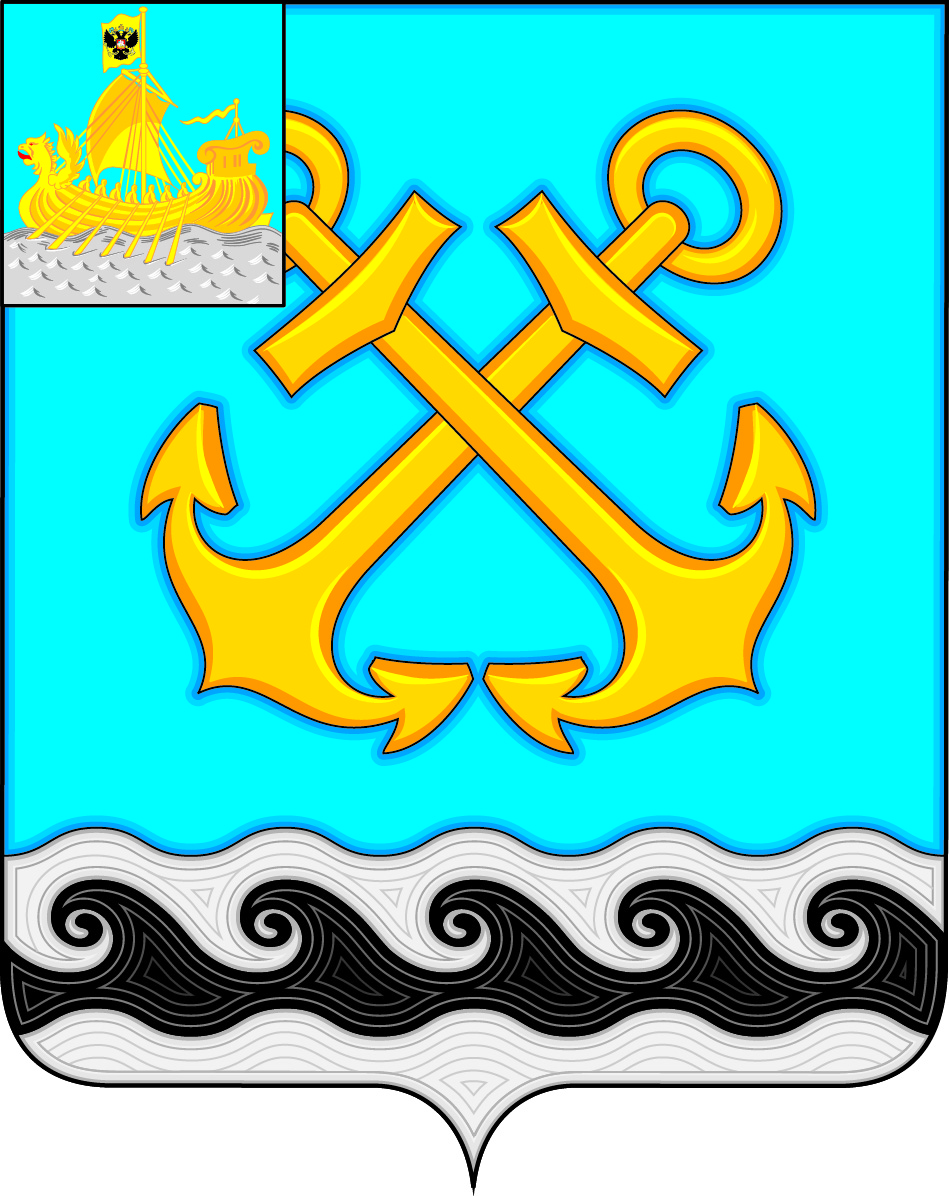 Информационный бюллетень Учредитель: Совет депутатов Чернопенского сельского поселения Костромского муниципального районаКостромской областиИнформационный бюллетеньвыходит с 30 ноября 2006 года               № 16     пятница  01 сентября  2023 года Сегодня в номере:1. О внесении изменений и дополнений в решение Совета депутатов Чернопенского сельского поселения от 15.12.2022 № 46 «О бюджете Чернопенского сельского поселения Костромского муниципального района на 2023 год плановый период 2024 и 2025 годы» (в редакции решения от 28.02.2023 № 7; решения от 30.03.2023 № 12; решения от 22.06.2023 № 29; решения от 27.07.2023 № 34) (Решение  Совета депутатов Чернопенского сельского поселения от 31.08.2023   № 35)………………………………………..стр.32. О внесении изменений в решение Совета депутатов Чернопенского сельского поселения от 31.03.2022 № 13 «Об утверждении перечня индикаторов риска нарушения обязательных требований, используемых для осуществления муниципального контроля в сфере благоустройства на территории Чернопенского сельского поселения, и порядок их выявления» (в редакции решения от 27.04.2023 № 23) (Решение  Совета депутатов Чернопенского сельского поселения от 31.08.2023 № 37)…………….............................................................................................стр. 283. О внесении изменений в решение Совета депутатов Чернопенского сельского поселения от 31.03.2022 № 14 «Об утверждении перечня индикаторов риска нарушения обязательных требований, используемых для осуществления муниципального контроля на автомобильном транспорте, городском наземном электрическом транспорте и в дорожном хозяйстве в границах населенных пунктов Чернопенского сельского поселения, и порядок их выявления» (в редакции решения от 27.04.2023 № 24) (Решение  Совета депутатов Чернопенского сельского поселения от 31.08.2023   ………............................................................стр.324. О внесении изменений в решение Совета депутатов Чернопенского сельского поселения от 31.03.2022 № 15 «Об утверждении перечня индикаторов риска нарушения обязательных требований,  используемых для осуществления муниципального жилищного контроля на территории Чернопенского сельского поселения, и порядок их выявления» (Решение  Совета депутатов Чернопенского сельского поселения от 31.08.2023 № 39)……………………………………………………………...……………………..…………………..стр. 355. О внесении изменений в постановление администрации Чернопенского сельского поселения от 10.03.2023 № 36 (Постановление администрации Чернопенского сельского поселения от 29.08.2023 № 90) ………………..стр.38КОСТРОМСКАЯ ОБЛАСТЬКОСТРОМСКОЙ МУНИЦИПАЛЬНЫЙ РАЙОНСОВЕТ ДЕПУТАТОВ ЧЕРНОПЕНСКОГО СЕЛЬСКОГО ПОСЕЛЕНИЯчетвертого созываР Е Ш Е Н И Е 31  августа 2023 года № 35                                       	             п. СухоноговоРассмотрев внесенный администрацией Чернопенского сельского поселения проект решения «О внесении изменений в решение «О бюджете Чернопенского сельского поселения на 2023 год и плановый период 2024 и 2025 годы», в соответствии с Бюджетным кодексом Российской Федерации, Уставом муниципального образования Чернопенское сельское поселение Костромского муниципального района Костромской области,Совет депутатов Чернопенского сельского поселения Костромского муниципального района Костромской области четвертого созыва           РЕШИЛ:1. В пункте 1: - в подпункте 1.1. слова «34 551 197,00 рублей», «15 993 080,00 рублей» заменить словами «34 566 197,00 рублей», «16 008 080,00 рублей» соответственно.- в подпункте 1.2. слова «35 877 752,80 рублей» заменить словами «35 892 752,80 рублей».2. Приложение № 1 «Объем прогнозируемых доходов в бюджет Чернопенского сельского поселения на 2023 год», Приложение № 3 «Ведомственная структура, распределение бюджетных ассигнований по разделам, подразделам, целевым статьям и видам расходов классификации расходов бюджетов Российской Федерации бюджета Чернопенского  сельского поселения на 2023 год», изложить в новой редакции (приложение).3. Настоящее решение вступает в силу со дня его опубликования в информационном бюллетене «Чернопенский вестник».Приложение № 1 к решению Совета депутатов Чернопенского сельского поселения     от 15.12.2022  № 46 (в редакции решений от 28.02.2023  №  7, от 30.03.2023 № 12, от 22.06.2023 № 29,от 27.07.2023 № 34, от 31.08.2023 № 35)Объем прогнозируемых доходов в бюджет Чернопенского сельского поселения на 2023 годПриложение № 2к решению Совета депутатов Чернопенского сельского поселения     от 15.12.2022  № 46 Объем прогнозируемых доходов в бюджет Чернопенского сельского поселения на плановый период 2024 - 2025 годыПриложение № 3 к решению Совета депутатов Чернопенского сельского поселения     от 15.12.2022  № 46 (в редакции решений от 28.02.2023  №  7, от 30.03.2023 № 12, от 22.06.2023 № 29,от 27.07.2023 № 34, от 31.08.2023 № 35)Ведомственная структура, распределение бюджетных ассигнований по разделам, подразделам, целевым статьям и видам расходов классификации расходов бюджетов Российской Федерации бюджета Чернопенского  сельского поселения на 2023 год Приложение № 4 к решению Совета депутатов Чернопенского сельского поселения     от 15.12.2022  № 46 (в редакции решения от 28.02.2023  №  7, от 30.03.2023 № 12)Ведомственная структура, распределение бюджетных ассигнований по разделам, подразделам, целевым статьям и видам расходов классификации расходов бюджетов Российской Федерации бюджета Чернопенского  сельского  поселения на плановый  период 2024 -2025 годовПриложение № 5 к решению Совета депутатов Чернопенского сельского поселения     от 15.12.2022  № 46 (в редакции решения от 28.02.2023  №  7, от 30.03.2023 № 12, от 22.06.2023 № 29, от 27.07.2023 № 34)Источники финансирования дефицитабюджета Чернопенского сельского поселения на 2023 годПриложение №  6к решению Совета депутатов Чернопенского сельского поселения     от 15.12.2022  № 46 (в редакции решения от 28.02.2023  №  7, от 30.03.2023 № 12)Источники финансирования дефицитабюджета Чернопенского сельского поселения на плановый период 2024 год – 2025 годовПриложение № 7к решению Совета депутатов  Чернопенского сельского поселения     от 15.12.2022  № 46Распределение межбюджетных трансфертов, предоставляемых бюджету Костромского муниципального района Костромской области в 2023 годуПриложение № 8к решению Совета депутатов  Чернопенского сельского поселения от 15.12.2022  № 46Распределение межбюджетных трансфертов, предоставляемых бюджету Костромского муниципального района Костромской области в  плановом периоде 2024 и 2025 годовПриложение №  9к решению Совета депутатов Чернопенского сельского поселения     от 15.12.2022  № 46 (в редакции решения от 28.02.2023  №  7, от 30.03.2023 № 12, от 22.06.2023 № 29, от 27.07.2023 № 34)Распределение бюджетных ассигнований на реализацию муниципальных программ администрации Чернопенского сельского поселения Костромского муниципального района на 2023 год и плановый период 2024 и 2025 годыКОСТРОМСКАЯ ОБЛАСТЬКОСТРОМСКОЙ МУНИЦИПАЛЬНЫЙ РАЙОНСОВЕТ ДЕПУТАТОВЧЕРНОПЕНСКОГО СЕЛЬСКОГО ПОСЕЛЕНИЯчетвертого созыва                                                             Р Е Ш Е Н И Е    31 августа 2023  года   № 37                                                           п. Сухоногово         В  соответствии  Федеральным  законом  от 06.10.2003 №131-ФЗ «Об общих принципах организации местного самоуправления в Российской Федерации», Федеральным законом от 31.07.2020 №248-ФЗ «О государственном контроле (надзоре) и муниципальном контроле в Российской Федерации»,        Совет  депутатов Чернопенского  сельского поселения  Костромского муниципального района Костромской области  четвертого созыва           РЕШИЛ:      1.  Внести  изменения в в решение Совета депутатов Чернопенского сельского поселения от 31.03.2022 № 13 «Об утверждении перечня индикаторов риска нарушения обязательных требований, используемых для осуществления муниципального контроля в сфере благоустройства на территории Чернопенского сельского поселения, и порядок их выявления» (в редакции решения от 27.04.2023 № 23) (Приложение):         1.1.   Перечень индикаторов риска нарушения обязательных требований, используемых для осуществления муниципального контроля в сфере благоустройства на территории Чернопенского сельского поселения Костромского муниципального района Костромской области изложить в следующей редакции:     «1. Перечень индикаторов риска нарушения обязательных требований, используемых для осуществления муниципального контроля в сфере благоустройства на территории Чернопенского сельского поселения Костромского муниципального района Костромской области (далее – обязательные требования):    а) трехкратный и более рост количества обоснованных обращений за единицу времени (месяц, квартал) в сравнении с предшествующим аналогичным периодом и (или) с аналогичным периодом предшествующего календарного года, поступивших в адрес администрации Чернопенского сельского поселения Костромского муниципального района Костромской области от граждан (поступивших способом, позволяющим установить личность обратившегося гражданина), организаций, информации от органов государственной власти, органов местного самоуправления, из средств массовой информации, сети Интернет, которые могут свидетельствовать о наличии признаков несоответствия объектов муниципального контроля обязательным требованиям, установленным Правилами благоустройства Чернопенского сельского поселения Костромского муниципального района Костромской области, в том числе к: внешнему виду фасадов и ограждающих конструкций зданий, строений, сооружений; содержанию зеленых насаждений; размещению объявлений и иных информационных материалов, в том числе установке указателей с наименованиями улиц и номерами домов, вывесок; размещению и содержанию элементов благоустройства; уборке территории муниципального образования; порядку проведения земляных работ;     б) наличие двух и более протоколов об административных правонарушениях, составленных в течение календарного года в отношении контролируемого лица по результатам проведенных в рамках муниципального контроля в сфере благоустройства контрольных (надзорных) мероприятий;      в) отсутствие у администрации Чернопенского сельского поселения Костромского муниципального района Костромской области информации о принятии контролируемым лицом, получившим предостережение о недопустимости нарушения обязательных требований в сфере благоустройства, мер по обеспечению соблюдения данных требований.».     2.   Настоящее решение вступает в силу со дня его официального   опубликования в информационном бюллетене «Чернопенский вестник».Глава Чернопенского сельского поселения                                                  Костромского муниципального районаКостромской области                                                                            Е.Н. Зубова               Приложение                УТВЕРЖДЕНрешением   Совета депутатов Чернопенского сельского поселения от 31.03.2022  №  13(в редакции решения от 27.04.2023 № 23, в редакции решения от 31.08.2023 № 37)ПЕРЕЧЕНЬ индикаторов риска нарушения обязательных требований, используемых для осуществления муниципального контроля в сфере благоустройства на территории Чернопенского сельского поселения Костромского муниципального района Костромской области, и порядок их выявления1. Перечень индикаторов риска нарушения обязательных требований, используемых для осуществления муниципального контроля в сфере благоустройства на территории Чернопенского сельского поселения Костромского муниципального района Костромской области (далее – обязательные требования):а) трехкратный и более рост количества обоснованных обращений за единицу времени (месяц, квартал) в сравнении с предшествующим аналогичным периодом и (или) с аналогичным периодом предшествующего календарного года, поступивших в адрес администрации Чернопенского сельского поселения Костромского муниципального района Костромской области от граждан (поступивших способом, позволяющим установить личность обратившегося гражданина), организаций, информации от органов государственной власти, органов местного самоуправления, из средств массовой информации, сети Интернет, которые могут свидетельствовать о наличии признаков несоответствия объектов муниципального контроля обязательным требованиям, установленным Правилами благоустройства Чернопенского сельского поселения Костромского муниципального района Костромской области, в том числе к: внешнему виду фасадов и ограждающих конструкций зданий, строений, сооружений; содержанию зеленых насаждений; размещению объявлений и иных информационных материалов, в том числе установке указателей с наименованиями улиц и номерами домов, вывесок; размещению и содержанию элементов благоустройства; уборке территории муниципального образования; порядку проведения земляных работ; б) наличие двух и более протоколов об административных правонарушениях, составленных в течение календарного года в отношении контролируемого лица по результатам проведенных в рамках муниципального контроля в сфере благоустройства контрольных (надзорных) мероприятий;в) отсутствие у администрации Чернопенского сельского поселения Костромского муниципального района Костромской области информации о принятии контролируемым лицом, получившим предостережение о недопустимости нарушения обязательных требований в сфере благоустройства, мер по обеспечению соблюдения данных требований.2. Порядок выявления индикаторов риска нарушения обязательных требований включает в себя сбор, обработку, анализ, учет и систематизацию сведений о контролируемых лицах, имеющихся у администрации Чернопенского сельского поселения и полученных без взаимодействия с этими лицами.Администрация Чернопенского сельского поселения в целях выявления индикаторов риска нарушения обязательных требований использует сведения о контролируемых лицах, полученные из любых источников, обеспечивающих их достоверность, в том числе в ходе проведения профилактических мероприятий, выездных обследований, из обращений юридических и физических лиц, из сообщений средств массовой информации, систем межведомственного информационного взаимодействия, иных информационных систем.____________________________КОСТРОМСКАЯ ОБЛАСТЬКОСТРОМСКОЙ МУНИЦИПАЛЬНЫЙ РАЙОНСОВЕТ ДЕПУТАТОВЧЕРНОПЕНСКОГО СЕЛЬСКОГО ПОСЕЛЕНИЯчетвертого созыва                                                         Р Е Ш Е Н И Е      31 августа 2023  года  № 38                                                           п. Сухоногово        В  соответствии  Федеральным  законом  от 06.10.2003 №131-ФЗ «Об общих принципах организации местного самоуправления в Российской Федерации», Федеральным законом от 31.07.2020 №248-ФЗ «О государственном контроле (надзоре) и муниципальном контроле в Российской Федерации»,  Совет  депутатов Чернопенского  сельского поселения  Костромского муниципального района Костромской области  четвертого созыва РЕШИЛ:1.  Внести изменения в в решение Совета депутатов Чернопенского сельского поселения от 31.03.2022 № 14 «Об утверждении перечня индикаторов риска нарушения обязательных требований, используемых для осуществления муниципального контроля на автомобильном транспорте, городском наземном электрическом транспорте и в дорожном хозяйстве в границах населенных пунктов Чернопенского сельского поселения, и порядок их выявления» (в редакции решения от 27.04.2023 № 24) (Приложение):1.1. Перечень индикаторов риска нарушения обязательных требований, используемых для осуществления муниципального контроля на автомобильном транспорте, городском наземном электрическом транспорте и в дорожном хозяйстве в границах населенных пунктов Чернопенского сельского поселения Костромского муниципального района Костромской области изложить в следующей редакции:«1. Перечень индикаторов риска нарушения обязательных требований, используемых для осуществления муниципального контроля на автомобильном транспорте, городском наземном электрическом транспорте и в дорожном хозяйстве в границах населенных пунктов Чернопенского сельского поселения Костромского муниципального района Костромской области (далее – обязательные требования):а) наличие сведений об истечении срок действий технических требований и условий, подлежащих обязательному исполнению, при строительстве и реконструкции объектов дорожного сервиса, а также примыканий объектов дорожного сервиса к автомобильным дорогам;б) непринятие мер по обеспечению соблюдения обязательных требований в срок, установленный в предостережении о недопустимости нарушений обязательных требований.».2.  Настоящее решение вступает в силу со дня подписания, подлежит опубликованию в информационном бюллетене «Чернопенский вестник».Глава Чернопенского сельского поселения                                                  Костромского муниципального районаКостромской области                                                                            Е.Н. Зубова                   Приложение                  УТВЕРЖДЕНрешением   Совета депутатов Чернопенского сельского поселения от  31.03.2022 № 14  (в редакции решения от 27.04.2023 № 24, от  31.08.2023 № 38)ПЕРЕЧЕНЬ индикаторов риска нарушения обязательных требований, используемых для осуществления муниципального контроля на автомобильном транспорте, городском наземном электрическом транспорте и в дорожном хозяйстве в границах населенных пунктов Чернопенского сельского поселения Костромского муниципального района Костромской области, и порядок их выявления1. Перечень индикаторов риска нарушения обязательных требований, используемых для осуществления муниципального контроля на автомобильном транспорте, городском наземном электрическом транспорте и в дорожном хозяйстве в границах населенных пунктов Чернопенского сельского поселения Костромского муниципального района Костромской области (далее – обязательные требования):а) наличие сведений об истечении срок действий технических требований и условий, подлежащих обязательному исполнению, при строительстве и реконструкции объектов дорожного сервиса, а также примыканий объектов дорожного сервиса к автомобильным дорогам;б) непринятие мер по обеспечению соблюдения обязательных требований в срок, установленный в предостережении о недопустимости нарушений обязательных требований.2. Порядок выявления индикаторов риска нарушения обязательных требований включает в себя сбор, обработку, анализ, учет и систематизацию сведений о контролируемых лицах, имеющихся у администрации Чернопенского сельского поселения и полученных без взаимодействия с этими лицами.Администрация Чернопенского  сельского поселения в целях выявления индикаторов риска нарушения обязательных требований использует сведения о контролируемых лицах, полученные из любых источников, обеспечивающих их достоверность, в том числе в ходе проведения профилактических мероприятий, выездных обследований, из обращений юридических и физических лиц, из сообщений средств массовой информации, систем межведомственного информационного взаимодействия, иных информационных систем.___________________________КОСТРОМСКАЯ ОБЛАСТЬКОСТРОМСКОЙ МУНИЦИПАЛЬНЫЙ РАЙОНСОВЕТ ДЕПУТАТОВЧЕРНОПЕНСКОГО СЕЛЬСКОГО ПОСЕЛЕНИЯчетвертого созыва                                                          Р Е Ш Е Н И Е31 августа  2023  года   № 39                                                           п. Сухоногово        В соответствии Федеральным законом от 06.10.2003 №131-ФЗ «Об общих принципах организации местного самоуправления в Российской Федерации», Федеральным законом от 31.07.2020 №248-ФЗ «О государственном контроле (надзоре) и муниципальном контроле в Российской Федерации», руководствуясь приказом  Министерством строительства и жилищно-коммунального хозяйства Российской Федерации от 23.12.2021 № 990/пр «Об утверждении типовых индикаторов риска нарушения обязательных требований, используемых при осуществлении государственного жилищного надзора и муниципального жилищного контроля», Уставом муниципального образования Чернопенское  сельское поселение Костромского муниципального района Костромской области,  Совет  депутатов Чернопенского  сельского поселения  Костромского муниципального района Костромской области  четвертого созыва РЕШИЛ:1.   Перечень индикаторов риска нарушения обязательных требований, используемых для осуществления муниципального жилищного контроля на территории Чернопенского сельского поселения Костромского муниципального района Костромской области изложить в следующей редакции (Приложение):«1. Перечень индикаторов риска нарушения обязательных требований, используемых для осуществления муниципального жилищного контроля на территории Чернопенского сельского поселения Костромского муниципального района Костромской области (далее – обязательные требования):а) трехкратный и более рост количества обращений за единицу времени (месяц, квартал) в сравнении с предшествующим аналогичным периодом и (или) с аналогичным периодом предшествующего календарного года, поступивших в адрес администрации Чернопенского  сельского поселения Костромского муниципального района Костромской области от граждан (поступивших способом, позволяющим установить личность обратившегося гражданина) или организаций, являющихся собственниками помещений в многоквартирном доме, граждан, являющихся пользователями помещений в многоквартирном доме, информации от органов государственной власти, органов местного самоуправления, из средств массовой информации, информационно-телекоммуникационной сети «Интернет», государственных информационных систем о фактах нарушений контролируемыми лицами обязательных требований, установленных частью 1 статьи 20 Жилищного кодекса Российской Федерации.б) отсутствие в течение трех и более месяцев актуализации информации, подлежащей размещению в государственной информационной системе жилищно-коммунального хозяйства в соответствии с порядком, составом, сроками и периодичностью размещения, устанавливаемыми федеральным органом исполнительной власти, осуществляющим функции по выработке и реализации государственной политики и нормативно-правовому регулированию в сфере жилищно-коммунального хозяйства».2.   Настоящее решение вступает в силу со дня подписания, подлежит опубликованию в информационном бюллетене «Чернопенский вестник».Глава Чернопенского сельского поселения                                                  Костромского муниципального районаКостромской области                                                                            Е.Н. Зубова              Приложение                УТВЕРЖДЕНрешением   Совета депутатов Чернопенского сельского поселения от  31.03.2022 №  15 (в редакции решения от 31.08.2023 № 39)ПЕРЕЧЕНЬ индикаторов риска нарушения обязательных требований, используемых для осуществления муниципального жилищного контроля на территории Чернопенского  сельского поселения Костромского муниципального района Костромской области, и порядок их выявления1. Перечень индикаторов риска нарушения обязательных требований, используемых для осуществления муниципального жилищного контроля на территории Чернопенского сельского поселения Костромского муниципального района Костромской области (далее – обязательные требования):а) трехкратный и более рост количества обращений за единицу времени (месяц, квартал) в сравнении с предшествующим аналогичным периодом и (или) с аналогичным периодом предшествующего календарного года, поступивших в адрес администрации Чернопенского  сельского поселения Костромского муниципального района Костромской области от граждан (поступивших способом, позволяющим установить личность обратившегося гражданина) или организаций, являющихся собственниками помещений в многоквартирном доме, граждан, являющихся пользователями помещений в многоквартирном доме, информации от органов государственной власти, органов местного самоуправления, из средств массовой информации, информационно-телекоммуникационной сети «Интернет», государственных информационных систем о фактах нарушений контролируемыми лицами обязательных требований, установленных частью 1 статьи 20 Жилищного кодекса Российской Федерации.б) отсутствие в течение трех и более месяцев актуализации информации, подлежащей размещению в государственной информационной системе жилищно-коммунального хозяйства в соответствии с порядком, составом, сроками и периодичностью размещения, устанавливаемыми федеральным органом исполнительной власти, осуществляющим функции по выработке и реализации государственной политики и нормативно-правовому регулированию в сфере жилищно-коммунального хозяйства2. Порядок выявления индикаторов риска нарушения обязательных требований включает в себя сбор, обработку, анализ, учет и систематизацию сведений о контролируемых лицах, имеющихся у администрации Чернопенского сельского поселения и полученных без взаимодействия с этими лицами.Администрация Чернопенского сельского поселения в целях выявления индикаторов риска нарушения обязательных требований использует сведения о контролируемых лицах, полученные из любых источников, обеспечивающих их достоверность, в том числе в ходе проведения профилактических мероприятий, выездных обследований, из обращений юридических и физических лиц, из сообщений средств массовой информации, систем межведомственного информационного взаимодействия, иных информационных систем.___________________________ АДМИНИСТРАЦИЯ  ЧЕРНОПЕНСКОГО СЕЛЬСКОГО ПОСЕЛЕНИЯКОСТРОМСКОГО МУНИЦИПАЛЬНОГО РАЙОНАКОСТРОМСКОЙ ОБЛАСТИП О С Т А Н О В Л Е Н И Е    29 августа  2023 года      №  90                                                       п. Сухоногово               В соответствии с Федеральным законом от 27 июля 2010 года № 210-ФЗ «Об организации предоставления государственных и муниципальных услуг», постановлением  Правительства Российской Федерации от 11.03.2010 № 138 «Об утверждении Федеральных правил использования воздушного пространства Российской Федерации», руководствуясь Уставом муниципального образования  Чернопенское сельское поселение Костромского муниципального района Костромской области, на основании протеста Костромской транспортной прокуратуры,          администрация ПОСТАНОВЛЯЕТ:1. Внести изменения в постановление администрации Чернопенского сельского поселения от 10.03.2023 № 36 «Об утверждении   административного регламента  предоставления администрацией Чернопенского сельского поселения Костромского муниципального района Костромской области муниципальной услуги по выдаче разрешений на авиационные работы,   парашютные прыжки, демонстрационные полеты воздушных судов, полеты беспилотных воздушных судов (за исключением полетов беспилотных воздушных судов с максимальной взлетной массой менее 0,25 кг), подъемы привязных аэростатов над населенными пунктами, а также посадка (взлет) на расположенные в границах населенных пунктов площадки, сведения о которых не опубликованы в документах аэронавигационной информации, в том числе в электронном виде» (приложение):1.1. В наименовании постановления, в тексте постановления, в наименовании административного регламента, в тексте административного регламента слова  «менее 0,25 кг» заменить словами «менее 0,15 кг».2.  Настоящее постановление вступает в силу со дня его официального опубликования в информационном бюллетене  «Чернопенский вестник».Глава Чернопенского сельского поселения                                                                             Е.Н. Зубова                                                                            Приложение  к постановлению администрацииЧернопенского сельского поселения                                                                                          от 29.08.2023 № 90  АДМИНИСТРАЦИЯ ЧЕРНОПЕНСКОГО СЕЛЬСКОГО ПОСЕЛЕНИЯКОСТРОМСКОГО МУНИЦИПАЛЬНОГО РАЙОНАКОСТРОМСКОЙ ОБЛАСТИП О С Т А Н О В Л Е Н И Е    10 марта 2023 года      №  36                                                   	      п. Сухоногово         В соответствии с Федеральным законом от 27 июля 2010 года № 210-ФЗ «Об организации предоставления государственных и муниципальных услуг», постановлением  Правительства Российской Федерации от 11.03.2010 № 138 «Об утверждении Федеральных правил использования воздушного пространства Российской Федерации», руководствуясь Уставом муниципального образования  Чернопенское сельское поселение Костромского муниципального района Костромской области,          администрация ПОСТАНОВЛЯЕТ:1. Утвердить административный регламент  предоставления администрацией Чернопенского сельского поселения Костромского муниципального района Костромской области муниципальной услуги по выдаче разрешений на авиационные работы,   парашютные прыжки, демонстрационные полеты воздушных судов, полеты беспилотных воздушных судов (за исключением полетов беспилотных воздушных судов с максимальной взлетной массой менее 0,15 кг), подъемы привязных аэростатов над населенными пунктами Чернопенского сельского поселения Костромского муниципального района Костромской области, а также посадка (взлет) на расположенные в границах населенных пунктов Чернопенского сельского поселения Костромского муниципального района Костромской области площадки, сведения о которых не опубликованы в документах аэронавигационной информации, в том числе в электронном виде (приложение).    2.  Настоящее постановление вступает в силу со дня его официального опубликования в информационном бюллетене  «Чернопенский вестник».Глава Чернопенского сельского поселения                                                                             Е.Н. Зубова                                                                                         УТВЕРЖДЕН                                                                            постановлением администрации                                                                                                                                                                         Чернопенского сельского поселения                                                                                     от  10.03.2023 №  36                                                                              (в редакции постановления                                                                                        от 29.08.2023 № 90)Административный регламентпредоставления  администрацией Чернопенского сельского поселения Костромского муниципального района Костромской областимуниципальной услуги  по выдаче разрешений на авиационные работы,   парашютные прыжки, демонстрационные полеты воздушных судов, полеты беспилотных воздушных судов (за исключением полетов беспилотных воздушных судов с максимальной взлетной массой менее 0,15 кг), подъемы привязных аэростатов над населенными пунктами Чернопенского сельского поселения Костромского муниципального района Костромской области, а также посадка (взлет) на расположенные в границах населенных пунктов  Чернопенского сельского поселения Костромского муниципального района Костромской области площадки, сведения о которых не опубликованы в документах аэронавигационной информации, в том числе в электронном видеГлава 1. Общие положенияПредмет регулирования  административного регламента 1. Административный регламент предоставления администрацией Чернопенского сельского поселения Костромского муниципального района Костромской области муниципальной услуги по выдаче разрешений на авиационные работы,   парашютные прыжки, демонстрационные полеты воздушных судов, полеты беспилотных воздушных судов (за исключением полетов беспилотных воздушных судов с максимальной взлетной массой менее 0,15 кг), подъемы привязных аэростатов над населенными пунктами Чернопенского сельского поселения Костромского муниципального района Костромской области, а также посадка (взлет) на расположенные в границах населенных пунктов Чернопенского сельского поселения Костромского муниципального района Костромской области площадки, сведения о которых не опубликованы в документах аэронавигационной информации, в том числе в электронном виде (далее – административный регламент) регулирует  отношения, связанные с выдачей разрешений на авиационные работы,   парашютные прыжки, демонстрационные полеты воздушных судов, полеты беспилотных воздушных судов (за исключением полетов беспилотных воздушных судов с максимальной взлетной массой менее 0,15 кг), подъемы привязных аэростатов над населенными пунктами Чернопенского сельского поселения Костромского муниципального района Костромской области, а также посадка (взлет) на расположенные в границах населенных пунктов Чернопенского сельского поселения Костромского муниципального района Костромской области площадки, сведения о которых не опубликованы в документах аэронавигационной информации (далее — муниципальная услуга),  устанавливает сроки и последовательность административных процедур (действий) администрации Чернопенского сельского поселения Костромского муниципального района Костромской области при предоставлении муниципальной услуги, порядок взаимодействия между администрацией Чернопенского сельского поселения Костромского муниципального района Костромской области, с заявителями, исполнительными органами государственной власти, органами местного самоуправления, учреждениями и организациями.Круг заявителей2. Заявителями, в отношении которых предоставляется муниципальная услуга, являются физические и юридические лица, наделенные в установленном порядке правом на осуществление деятельности по использованию воздушного пространства    (далее - заявители).3. В случае, когда заявителем является юридическое лицо, от имени заявителя с заявлением о предоставлении муниципальной услуги  вправе обращаться лицо, уполномоченное на обращение с заявлением о предоставлении муниципальной услуги (далее также именуемое «заявитель»), имеющее право действовать без доверенности от имени юридического лица либо полномочия которого подтверждаются доверенностью от имени юридического лица за подписью его руководителя или иного лица, уполномоченного на это в соответствии с законом и учредительными документами.От имени заявителя - физического лица с заявлением о предоставлении муниципальной услуги может обратиться его представитель (далее также именуемый «заявитель») при наличии доверенности или иного документа, подтверждающего право обращаться от имени заявителя.Информирование о предоставлении муниципальной услуги4. Информация о месте нахождения, графике работы, а также справочных телефонах, об адресе официального сайта в информационно-телекоммуникационной сети «Интернет» (далее – сеть Интернет), содержащего информацию о предоставлении муниципальной услуги и услуг, которые являются необходимыми и обязательными для предоставления муниципальной услуги, адресе электронной почты приведена в приложении № 1 к настоящему административному регламенту.5. Для получения информации по вопросам предоставления муниципальной услуги и услуг, которые являются необходимыми и обязательными для предоставления муниципальной услуги, заявитель обращается в администрацию Чернопенского сельского поселения Костромского муниципального района Костромской области лично, письменно, по телефону, по электронной почте,  или через федеральную государственную информационную систему «Единый портал государственных и муниципальных услуг (функций)» или региональную информационную систему «Единый портал Костромской области».6. Для получения сведений о ходе предоставления муниципальной услуги заявитель обращается в администрацию Чернопенского сельского поселения Костромского муниципального района Костромской области лично, письменно, по телефону, по электронной почте,  или через региональную информационную систему «Единый портал Костромской области», после прохождения процедур авторизации.Сведения о ходе предоставления муниципальной услуги, предоставляются заявителю при указании даты и входящего номера полученной при подаче документов расписки, а при использовании региональной информационной системы «Единый портал Костромской области», после прохождения процедур авторизации.  Информирование  о предоставлении муниципальной услуги в данном случае  осуществляется путем направления соответствующего статуса услуги, а также решения о предоставлении либо об отказе в предоставлении муниципальной услуги в виде электронного образа документа, подписанного должностным лицом администрации Чернопенского сельского поселения Костромского муниципального района Костромской области с использованием электронной подписи. 7. Информирование (консультирование) осуществляется специалистами администрации Чернопенского сельского поселения Костромского муниципального района Костромской области, в том числе специально выделенными для предоставления консультаций по следующим вопросам:перечень документов, необходимых для предоставления муниципальной услуги, комплектность (достаточность) представленных документов;источник получения документов, необходимых для предоставления муниципальной услуги (исполнительный орган государственной власти, орган местного самоуправления, организация и их местонахождение);ход предоставления муниципальной услуги;график приема заявителей специалистами администрации Чернопенского сельского поселения Костромского муниципального района Костромской области; срок предоставления администрацией Чернопенского сельского поселения Костромского муниципального района Костромской области муниципальной услуги;порядок обжалования действий (бездействий) и решений, осуществляемых и принимаемых администрацией Чернопенского сельского поселения Костромского муниципального района Костромской области в ходе предоставления муниципальной услуги.8. Информация по вопросам предоставления муниципальной услуги размещается:на информационных стендах администрации Чернопенского сельского поселения Костромского  муниципального района Костромской области;на официальном сайте администрации Чернопенского сельского поселения Костромского  муниципального района Костромской области ( www.gosuslugi.ru) в сети Интернет;в федеральной государственной информационной системе «Единый портал государственных и муниципальных услуг (функций)» (www.gosuslugi.ru);в региональной информационной системе «Единый портал Костромской области» (http://44gosuslugi.ru).Размещаемая информация содержит в том числе:извлечения из нормативных правовых актов, устанавливающих порядок и условия предоставления муниципальной услуги;текст настоящего административного регламента с приложениями;перечень документов, необходимый для предоставления муниципальной услуги, и требования, предъявляемые к этим документам;порядок информирования о ходе предоставления муниципальной услуги;порядок обжалования действий (бездействия) и решений, осуществляемых и принимаемых в ходе предоставления муниципальной услуг. Глава 2. Стандарт предоставления муниципальной услугиНаименование муниципальной услуги9. Наименование муниципальной услуги – выдача разрешения на авиационные работы,   парашютные прыжки, демонстрационные полеты воздушных судов, полеты беспилотных воздушных судов (за исключением полетов беспилотных воздушных судов с максимальной взлетной массой менее 0,15 кг), подъемы привязных аэростатов над населенными пунктами Чернопенского сельского поселения Костромского муниципального района Костромской области, а также посадка (взлет) на расположенные в границах населенных пунктов Чернопенского сельского поселения Костромского муниципального района Костромской области площадки, сведения о которых не опубликованы в документах аэронавигационной информации.Наименование органа местного самоуправления предоставляющего муниципальную услугу10. Муниципальная услуга предоставляется администрацией Чернопенского сельского поселения Костромского муниципального района Костромской области (далее – ОМС). Результат предоставления муниципальной услуги       11. Результатом предоставления муниципальной услуги является принятие решения о:о выдаче разрешения на авиационные работы, парашютные прыжки, демонстрационные полеты воздушных судов, полеты беспилотных воздушных судов (за исключением полетов беспилотных воздушных судов с максимальной взлетной массой менее 0,15 кг), подъемы привязных аэростатов над населенными пунктами Чернопенского сельского поселения Костромского муниципального района Костромской области, а также посадка (взлет) на расположенные в границах населенных пунктов Чернопенского сельского поселения Костромского муниципального района Костромской области площадки, сведения о которых не опубликованы в документах аэронавигационной информации (далее – разрешение), форма которого приведена в приложении № 4 к настоящему Административному регламенту;- о выдаче уведомления об отказе в выдаче разрешения на авиационные работы, парашютные прыжки, демонстрационные полеты воздушных судов, полеты беспилотных воздушных судов (за исключением полетов беспилотных воздушных судов с максимальной взлетной массой менее 0,15 кг), подъемы привязных аэростатов над населенными пунктами Чернопенского сельского поселения Костромского муниципального района Костромской области, а также посадка (взлет) на расположенные в границах населенных пунктов Чернопенского сельского поселения Костромского муниципального района Костромской области площадки, сведения о которых не опубликованы в документах аэронавигационной информации (далее – уведомление об отказе в выдаче разрешения), форма которого приведена в приложении № 5 к настоящему Административному регламенту. 12. Процедура предоставления муниципальной услуги завершается получением заявителем одного из следующих документов:разрешение на авиационные работы, парашютные прыжки, демонстрационные полеты воздушных судов, полеты беспилотных воздушных судов (за исключением полетов беспилотных воздушных судов с максимальной взлетной массой менее 0,15 кг), подъемы привязных аэростатов над населенными пунктами Чернопенского сельского поселения Костромского муниципального района Костромской области, а также посадка (взлет) на расположенные в границах населенных пунктов Чернопенского сельского поселения Костромского муниципального района Костромской области площадки, сведения о которых не опубликованы в документах аэронавигационной информации;уведомление об отказе в выдаче разрешения на авиационные работы, парашютные прыжки, демонстрационные полеты воздушных судов, полеты беспилотных воздушных судов (за исключением полетов беспилотных воздушных судов с максимальной взлетной массой менее 0,15 кг), подъемы привязных аэростатов над населенными пунктами Чернопенского сельского поселения Костромского муниципального района Костромской области, а также посадка (взлет) на расположенные в границах населенных пунктов Чернопенского сельского поселения Костромского муниципального района Костромской области площадки, сведения о которых не опубликованы в документах аэронавигационной информации.Срок предоставления муниципальной услуги    13. Срок предоставления муниципальной услуги не должен превышать 30 календарных дней со дня  регистрации заявления. ОМС  не позднее чем через 3 рабочих дня со дня принятия решения о выдаче разрешения либо уведомления об отказе в выдаче разрешения на авиационные работы, парашютные прыжки, демонстрационные полеты воздушных судов, полеты беспилотных воздушных судов (за исключением полетов беспилотных воздушных судов с максимальной взлетной массой менее 0,15 кг), подъемы привязных аэростатов над населенными пунктами Чернопенского сельского поселения Костромского муниципального района Костромской области, а также посадка (взлет) на расположенные в границах населенных пунктов Чернопенского сельского поселения Костромского муниципального района Костромской области площадки, сведения о которых не опубликованы в документах аэронавигационной информации, направляет заявителю способом, указанным в заявлении, такое решение по формам согласно приложениям № 4,  № 5.В случае представления заявителем документов через многофункциональный центр предоставления государственных и муниципальных услуг (далее — МФЦ) срок принятия решения о согласовании или об отказе в согласовании исчисляется со дня передачи МФЦ таких документов в ОМС.Приостановление предоставления муниципальной услуги         14. Приостановление предоставления муниципальной услуги действующим законодательством не предусмотрено.Перечень нормативных правовых актов, регулирующих предоставление муниципальной услуги        15. Предоставление муниципальной услуги осуществляется в соответствии со следующими нормативными правовыми актами:- Федеральным законом от 19.03.97 № 60-ФЗ «Воздушный кодекс Российской Федерации»  («Российская газета» от 26 марта 1997 г. N 59-60); - Федеральным законом от 06.10.2003 № 131-ФЗ «Об общих принципах организации местного самоуправления в Российской Федерации»; («Российская газета»от 8 октября 2003 г. N 202);      - Федеральным  законом  от  02 мая  2006 года  №  59-ФЗ «О порядке рассмотрения обращений граждан Российской Федерации» («Российская газета» от 5 мая 2006 г. N 95 ); - Федеральным законом от 27 июля 2010 года № 210-ФЗ «Об организации предоставления государственных и муниципальных услуг» («Российская газета», 30.07.2010, № 168);- постановлением Правительства Российской Федерации от 11.03.2010 № 138 «Об утверждении Федеральных правил использования воздушного пространства Российской Федерации»; («Российская газета» от 13 апреля 2010 г. N 12);- Постановлением Правительства Российской Федерации от 25 июня 2012 года № 634 «О видах электронной подписи, использование которых допускается при обращении за получением государственных и муниципальных услуг» («Российская газета», 02.07.2012, № 148);- приказом Министерства транспорта Российской Федерации от 16.01.2012 № 6 «Об утверждении Федеральных авиационных правил «Организация планирования и использования воздушного пространства Российской Федерации»; («Российская газета» от 4 апреля 2012 г. N 73);- приказом Министерства транспорта Российской Федерации от 11.05.2022 № 172 «Об установлении запретных зон» (Официальный интернет-портал правовой информации (pravo.gov.ru) 14 июня 2022 г. N 0001202206140015); - приказом Министерства транспорта Российской Федерации от 12.01.2022 № 10 «Об утверждении Федеральных авиационных правил «Требования к юридическим лицам, индивидуальным предпринимателям, осуществляющим коммерческие воздушные перевозки. Форма и порядок выдачи документа, подтверждающего соответствие юридических лиц, индивидуальных предпринимателей, осуществляющих коммерческие воздушные перевозки, требованиям федеральных авиационных правил»  (Официальный интернет-портал правовой информации (pravo.gov.ru) 15.03.2022 № 0001202203150047);- Уставом муниципального образования Чернопенское сельское поселение Костромского муниципального района Костромской области (Информационный бюллетень «Чернопенский вестник» от 29.10.2018 № 15);- настоящим административным регламентом.Перечень документов, необходимых для предоставления муниципальной услуги      16.  Для получения  муниципальной  услуги  заявитель подает в ОМС заявление по форме согласно приложению №3  к административному регламенту с указанием данных о заявителе (для юридического лица - фирменное наименование (наименование), сведения об организационно-правовой форме, ОГРН/ИНН, юридический, почтовый и адрес электронной почты, номер контактного телефона; для физического лица - фамилия, имя, отчество (при наличии), документ, удостоверяющий личность, сведения о месте жительства, адрес электронной почты, номер контактного телефона), а также с приложением следующих документов:         1) устав, если заявителем является юридическое лицо;         2)  документ,  удостоверяющий личность заявителя;         3) документ, удостоверяющий личность представителя заявителя, - в случае обращения представителя заявителя, указанного в п. 2 настоящего административного регламента;     4) документ, подтверждающий полномочия представителя заявителя, - в случае обращения представителя заявителя, указанного в п.2 настоящего административного регламента;          5) проект порядка выполнения (по виду деятельности):      - авиационных работ либо раздел руководства по производству полетов, включающий в себя особенности выполнения заявленных видов авиационных работ;        - десантирования парашютистов с указанием даты, времени, места, высоты выброски и количества подъемов воздушного судна;         - подъемов привязных аэростатов с указанием даты, времени, места, высоты подъема привязных аэростатов;     - летной  программы  при  производстве  демонстрационных  полетов воздушных судов;   - полетов беспилотных воздушных судов (за исключением полетов беспилотных воздушных судов с максимальной взлетной массой менее 0.25 кг) с указанием даты, времени, места, высоты;      - посадки  (взлета)  воздушных  судов  на  площадки, расположенные в границах населенных пунктов Чернопенского сельского поселения Костромского муниципального района Костромской области, сведения о которых не опубликованы в документах аэронавигационной информации, с указанием даты, времени, места и количества подъемов (посадок);          6) договор с третьим лицом на выполнение заявленных авиационных работ;      7)  копии  документов,  удостоверяющих личность граждан, входящих в состав авиационного персонала, допущенного к летной и технической эксплуатации заявленных типов воздушных судов;      8) сертификат летной годности (удостоверения о годности к полетам) и документы, подтверждающие занесение воздушного судна в Государственный реестр гражданских воздушных судов Российской Федерации, а также постановку на учет беспилотного воздушного судна с максимальной взлетной массой от 0.25 килограмма до 30 килограммов;  9) копии документов, подтверждающих обязательное страхование ответственности воздушного судна перед третьими лицами в соответствии со статьей 131 Воздушного кодекса Российской Федерации;   10) копии  документов, подтверждающих обязательное страхование гражданской ответственности перевозчика перед пассажиром воздушного судна в соответствии со статьей 133 Воздушного кодекса Российской Федерации   11) копии  документов, подтверждающих обязательное страхование ответственности эксплуатанта при авиационных работах в соответствии со статьей 135 Воздушного кодекса Российской Федерации в случае выполнения авиационных работ.      Указанные документы представляются заявителем лично в зависимости от планируемого к выполнению вида авиационной деятельности в виде заверенных копий (за исключением заявлений), подлинники документов представляются  в ОМС для обозрения. На указанных копиях документов на каждом листе такого документа заявителем проставляются: отметка «копия верна», подпись с расшифровкой, печать (для юридических лиц, индивидуальных предпринимателей).           17.  Запрещается требовать от заявителя:1) представления документов и информации или осуществления действий, представление или осуществление которых не предусмотрено нормативными правовыми актами, регулирующими отношения, возникающие в связи с предоставлением муниципальной услуги;2) представления документов и информации,  в том числе подтверждающих внесение заявителем платы за предоставление  муниципальных услуг,  которые находятся в распоряжении ОМС, иных государственных органов, органов местного самоуправления либо подведомственных государственным органам или органам местного самоуправления организаций, участвующих в предоставлении муниципальной услуги, в соответствии с нормативными правовыми актами Российской Федерации, нормативными правовыми актами Костромской области, муниципальными правовыми актами, за исключением документов, включенных в определенный частью 6 статьи 7 Федерального закона от 27 июля 2010 года № 210-ФЗ «Об организации предоставления  государственных и муниципальных услуг» перечень документов. Заявитель вправе представить указанные документы и информацию в ОМС  по собственной инициативе;3) осуществления действий, в том числе согласований, необходимых для получения муниципальной услуги и связанных с обращением в иные государственные органы, органы местного самоуправления, организации, за исключением получения услуг и получения документов и информации, предоставляемых в результате предоставления таких услуг, включенных в  решение Совета депутатов Чернопенского сельского поселения Костромского муниципального района Костромской области от «31» мая 2012  года № 29.   4) представления документов и информации, отсутствие и (или) недостоверность которых не указывались при первоначальном отказе в приеме документов, необходимых для предоставления  муниципальной услуги, либо в предоставлении  муниципальной услуги, за исключением следующих случаев:    а) изменение требований нормативных правовых актов, касающихся предоставления  муниципальной услуги, после первоначальной подачи заявления о предоставлении   муниципальной услуги;           б) наличие ошибок в заявлении о предоставлении муниципальной услуги и документах, поданных заявителем после первоначального отказа в приеме документов, необходимых для предоставления  муниципальной услуги, либо в предоставлении  муниципальной услуги и не включенных в представленный ранее комплект документов;          в) истечение срока действия документов или изменение информации после первоначального отказа в приеме документов, необходимых для предоставления  муниципальной услуги, либо в предоставлении  муниципальной услуги;     г)  выявление  документально  подтвержденного  факта  (признаков) ошибочного или противоправного действия (бездействия) должностного лица органа, предоставляющего  муниципальную услугу,  муниципального служащего, работника многофункционального центра,  при первоначальном отказе в приеме документов, необходимых для предоставления   муниципальной услуги, либо в предоставлении муниципальной услуги, о чем в письменном виде за подписью руководителя органа, предоставляющего  муниципальную услугу, руководителя многофункционального центра при первоначальном отказе в приеме документов, необходимых для предоставления  муниципальной услуги,  уведомляется заявитель, а также приносятся извинения за доставленные неудобства;    5) предоставления на бумажном носителе документов и информации, электронные образы которых ранее были заверены в соответствии с пунктом 7.2 части 1 статьи 16  Федерального закона от 02.07.2010 № 210-ФЗ  «Об организации предоставления государственных и муниципальных услуг», за исключением случаев, если нанесение отметок на такие документы либо их изъятие является необходимым условием предоставления  муниципальной услуги, и иных случаев, установленных федеральными законами.Требования, предъявляемые к документам необходимым для получения муниципальной услуги    18. Документы, предоставляемые заявителем, должны соответствовать следующим требованиям:тексты документов должны быть написаны разборчиво; документы не должны содержать подчисток, приписок, зачеркнутых слов и иных неоговоренных исправлений;документы не должны быть исполнены карандашом;документы не должны иметь серьезных повреждений, наличие которых допускает неоднозначность их толкования.Документы, необходимые для получения муниципальной услуги, могут быть предоставлены как в подлинниках, так и в копиях, заверенных выдавшей документы организацией (органом, учреждением) или нотариально удостоверены (в случаях, прямо предусмотренных законодательством Российской Федерации). Не заверенные копии предоставленных документов заверяются специалистом ОМС  на основании предоставленного оригинала этого документа.Заявитель может подать заявление о получении муниципальной услуги в электронном виде с использованием региональной информационной системы «Единый портал Костромской области».В соответствии со ст. 6 Федерального закона от 06 апреля 2011 года           № 63-ФЗ «Об электронной подписи» информация в электронной форме, подписанная квалифицированной электронной подписью, признается электронным документом, равнозначным документу на бумажном носителе, подписанному собственноручной подписью, и может применяться в любых правоотношениях в соответствии с законодательством Российской Федерации,  кроме случая, если федеральными законами или принимаемыми в соответствии с ними нормативными правовыми актами установлено требование о необходимости составления документа исключительно на бумажном носителе. Заявление и необходимые для получения муниципальной услуги документы, предусмотренные пунктом 16 настоящего административного регламента, предоставленные заявителем в электронном виде, удостоверяются электронной подписью:- заявление удостоверяется простой электронной подписью заявителя;- доверенность, подтверждающая правомочие на обращение за получением муниципальной услуги, выданная организацией, удостоверяется усиленной квалифицированной электронной подписью правомочного должностного лица организации, а доверенность, выданная физическим лицом, - усиленной квалифицированной электронной подписью нотариуса;- иные документы, прилагаемые к заявлению в форме электронных образов бумажных документов (сканированных копий), удостоверяются электронной подписью в соответствии с требованиями постановления Правительства Российской Федерации от 25 июня 2012 года № 634 «О видах электронной подписи, использование которых допускается при обращении за получением государственных и муниципальных услуг».Перечень необходимых и обязательных услуг для предоставления муниципальной услуги   19.   Услуги, которые являются необходимыми и обязательными для предоставления муниципальной, не предусмотрены.Основания для отказа  в приеме документов для предоставления муниципальной услуги     20. Основания для отказа в приеме документов для предоставления муниципальной услуги нормативными правовыми актам, регулирующими предоставление муниципальной услуги, не предусмотрены.Перечень оснований для отказа в предоставлении муниципальной услуги      21. Решение  об  отказе  в выдаче разрешения на авиационные работы, парашютные прыжки, демонстрационные полеты воздушных судов, полеты беспилотных воздушных судов (за исключением полетов беспилотных воздушных судов с максимальной взлетной массой менее 0,15 кг), подъемы привязных аэростатов над населенными пунктами Чернопенского сельского поселения Костромского муниципального района Костромской области, а также посадка (взлет) на расположенные в границах населенных пунктов Чернопенского сельского поселения Костромского муниципального района Костромской области площадки, сведения о которых не опубликованы в документах аэронавигационной информации принимается в следующих случаях:     1) авиационные работы, парашютные прыжки, демонстрационные полеты воздушных судов, полеты беспилотных воздушных судов (за исключением полетов беспилотных воздушных судов с максимальной взлетной массой менее 0,15 кг), подъемы привязных аэростатов заявитель планирует выполнять не над населенными пунктами Чернопенского сельского поселения Костромского муниципального района Костромской области, а также если площадки посадки (взлета) расположены вне границ населенных пунктов Чернопенского сельского поселения Костромского муниципального района Костромской области ;    2) заявленный вид деятельности не является авиационными работами, парашютными прыжками, подъемом привязных аэростатов, демонстрационными полетами, полетами беспилотных воздушных судов, а также если сведения о площадках посадки (взлета) опубликованы в документах аэронавигационной информации;      3)  заявителем  не  представлены  документы,  указанные  в  пункте 16 настоящего Административного регламента.Решение об отказе  выдается или направляется заявителю не позднее чем через три рабочих дня со дня принятия такого решения и может быть обжаловано заявителем в судебном порядке.Порядок, размер и основания взимания государственной пошлины или иной платы, взимаемой за предоставление муниципальной услуги            22. Муниципальная услуга предоставляется бесплатно.Требования к помещениям, в которых предоставляется муниципальная услуга23. Помещения, в которых предоставляется муниципальная услуга, соответствуют следующим требованиям:	1) здание, в котором непосредственно предоставляется муниципальная услуга, располагается с учетом транспортной доступности и  оборудовано отдельными входами для свободного доступа заявителей в помещение;2) на территории, прилегающей к месторасположению ОМС, оборудуются места для парковки автотранспортных средств. На стоянке должно быть не менее 5 мест, из них не менее 10 процентов мест (но не менее одного места)  - для парковки специальных транспортных средств лиц с ограниченными возможностями передвижения. Доступ заявителей к парковочным местам является бесплатным;	3) центральный вход в здание оборудован информационной табличкой (вывеской), содержащей информацию о наименовании и графике работы;4) в целях обеспечения доступности муниципальной услуги инвалидам оказывается помощь в преодолении различных барьеров, мешающих в получении ими муниципальной услуги наравне с другими лицами;5) места ожидания в очереди на представление или получение документов комфортные для граждан, оборудованы стульями (кресельными секциями, скамьями), местами общественного пользования;6) помещения приема граждан оборудованы информационными табличками с указанием:наименования структурного подразделения ОМС;номера помещения;фамилии, имени, отчества и должности специалиста;технического перерыва (при наличии); 7) прием граждан осуществляется в специально выделенных для этих целей помещениях, включающих в себя места для заполнения документов и информирования граждан.8) помещения соответствуют установленным санитарно-эпидемиологическим правилам и оборудованы средствами пожаротушения и оповещения о возникновении чрезвычайной ситуации;9) каждое рабочее место специалиста оборудовано телефоном, персональным компьютером с возможностью доступа к информационным базам данных, печатающим устройствам;10) на информационных стендах размещается следующая информация:текст настоящего административного регламента;блок-схема порядка предоставления муниципальной услуги согласно приложению № 2 к настоящему административному регламенту или  описание порядка предоставления муниципальной услуги, в том числе в электронном виде;перечень документов, необходимых для получения муниципальной услуги;формы документов, необходимых для заполнения заявителем или образцы их заполнения; порядок обжалования действий (бездействий) и решений, осуществляемых и принимаемых ОМС в ходе предоставления муниципальной услуги.24.    В целях создания условий доступности зданий, помещений, в которых предоставляется муниципальная услуга (далее - здания), и условий доступности муниципальной услуги инвалидам, обеспечивает:- возможность самостоятельного передвижения по территории, на которой расположены здания, а также входа в такие здания и выхода из них, в том числе с использованием кресла-коляски;- сопровождение инвалидов, имеющих стойкие расстройства функции зрения и самостоятельного передвижения, и оказание им помощи в передвижении;- надлежащее размещение оборудования и носителей информации, необходимых для обеспечения беспрепятственного доступа инвалидов к зданиям и к услугам с учетом ограничений их жизнедеятельности;- допуск в здания собаки-проводника при наличии документа, подтверждающего ее специальное обучение и выдаваемого по форме и в порядке, которые определяются федеральным органом исполнительной власти, осуществляющим функции по выработке и реализации государственной политики и нормативно-правовому регулированию в сфере социальной защиты населения;- оказание помощи инвалидам в преодолении барьеров, мешающих получению ими услуг наравне с другими лицами. Сроки ожидания в очереди при подаче заявления о предоставлении муниципальной услуги, получения результата предоставления муниципальной услуги, регистрации заявления   25.  Максимальный срок ожидания в очереди при подаче заявления о предоставлении муниципальной услуги составляет 15 минут.   26. Максимальный срок ожидания в очереди при получении результата предоставления муниципальной услуги составляет 15 минут.       27. Срок регистрации заявления заявителя о предоставлении муниципальной услуги составляет 15 минут.Возможность предварительной записи заявителей28. Заявителям должна быть предоставлена возможность для предварительной записи на предоставление документов для получения муниципальной услуги и (или) для получения результата муниципальной услуги. Предварительная запись может осуществляться заявителем при личном обращении,  по телефону: 8-(4942)-664-625, в том числе в МФЦ, при заключении соглашения о  взаимодействии при предоставлении муниципальных услуг между МФЦ  и администрацией Чернопенского сельского поселения, а также посредством записи с использованием региональной информационной системы «Единый портал Костромской области». 29. При предварительной записи заявитель сообщает свои фамилию, имя, отчество, адрес места жительства, контактный телефон и желаемые дату и время представления документов. Предварительная запись осуществляется путем внесения информации в Журнал предварительной записи заявителей, который ведется на бумажном или электронном носителях. Заявителю сообщается дата и время представления документов на получение муниципальной услуги и номер кабинета приема документов, в который следует обратиться, а также дата и время получения результата муниципальной услуги и номер кабинета выдачи результата муниципальной услуги, в который следует обратиться. В случае если заявителем используется возможность предварительной записи на представление документов для получения муниципальной услуги и (или) для получения  результата муниципальной услуги с использованием региональной информационной системы «Единый портал Костромской области»   ему направляется уведомление о приближении даты подачи документов и (или) получения результата муниципальной услуги.Показатели доступности и качества предоставления муниципальной услуги          30. Показателями доступности и качества предоставления муниципальной услуги являются:          1)  количество  необходимых  и  достаточных посещений заявителем ОМС  для получения муниципальной услуги  2 раза;    2)  время общения с должностными лицами при предоставлении муниципальной услуги не должно превышать 15  минут;3) заявителю предоставляется информация о ходе предоставления муниципальной услуги, в том числе с использованием региональной информационной системы «Единый портал Костромской области». Информирование  о предоставлении муниципальной услуги в данном случае  осуществляется путем направления соответствующего статуса услуги, а также решения о предоставлении либо об отказе в предоставлении муниципальной услуги в виде электронного образа документа, подписанного должностным лицом   ОМС с использованием электронной подписи;  4)  предоставление муниципальной услуги может осуществляться в электронном виде с использованием региональной информационной системы «Единый портал Костромской области»;  5) получение заявителем результата предоставления муниципальной услуги в электронной форме, заверенной электронной подписью уполномоченного должностного лица, не лишает заявителя права получить указанный результат в форме документа на бумажном носителе.31. При предоставлении муниципальной услуги в МФЦ, специалистами МФЦ в соответствии с настоящим административным регламентом осуществляются следующие функции:информирование и консультирование заявителей по вопросу предоставления муниципальной услуги;прием заявления и документов в соответствии с настоящим административным регламентом;выдача результатов предоставления муниципальной услуги в соответствии с настоящим административным регламентом.Получение заявителем результата предоставления муниципальной услуги в электронной форме, заверенной электронной подписью уполномоченного должностного лица, не лишает заявителя права получить указанный результат в форме документа на бумажном носителе.Глава 3. Состав, последовательность и сроки выполнения административных процедур, требования к порядку их выполнения, в том числе особенности выполнения административных процедур в электронной форме, а также особенности выполнения административных процедур (действий) в многофункциональных центрах предоставления государственных и муниципальных услугПеречень административных процедур      32. Предоставление муниципальной услуги включает в себя следующие административные процедуры:1) приём и регистрация заявления и  документов (сведений) (далее – так же комплект документов);2) истребование документов (сведений), необходимых для предоставления муниципальной услуги, и находящихся в распоряжении других органов и организаций (в случае ее необходимости);3) экспертиза документов;4) принятие решения  о выдаче разрешения либо уведомления об отказе в выдаче разрешения на авиационные работы, парашютные прыжки, демонстрационные полеты воздушных судов, полеты беспилотных воздушных судов (за исключением полетов беспилотных воздушных судов с максимальной взлетной массой менее 0,15 кг), подъемы привязных аэростатов над населенными пунктами Чернопенского сельского поселения Костромского муниципального района Костромской области, а также посадка (взлет) на расположенные в границах населенных пунктов Чернопенского сельского поселения Костромского муниципального района Костромской области площадки, сведения о которых не опубликованы в документах аэронавигационной информации;5) выдача документов по результатам предоставления муниципальной услуги. Блок-схема предоставления муниципальной услуги приведена в приложении № 2 настоящему административному регламенту.Прием и регистрация заявления и документов (сведений)    33. Основанием для начала административной процедуры приема и регистрации заявления и документов (сведений) является обращение заявителя в ОМС  посредством: 1) личного обращения заявителя (представителя заявителя) с заявлением и документами (сведениями), необходимыми для предоставления муниципальной услуги в ОМС либо в МФЦ;2) почтового отправления заявления и документов (сведений), необходимых для предоставления муниципальной услуги; 3) направления заявления и документов (сведений) по информационно-телекоммуникационным сетям общего доступа, включая региональную информационную систему «Единый портал Костромской области»  в виде электронных документов, подписанных соответствующей электронной  подписью.      34.  При  личном  обращении  заявитель  обращается в ОМС либо МФЦ. Специалист ОМС:            удостоверяет личность заявителя; если заявителем не предоставлены копии документов, необходимых для предоставления муниципальной услуги производит копирование оригиналов документов, удостоверяет  копии документов надписью «копия верна», датой, личной подписью, штампом (печатью) ОМС;   при  отсутствии  у  заявителя  заполненного заявления или неправильном его заполнении, помогает заявителю заполнить заявление или заполняет его самостоятельно и представляет на подпись заявителю; в случае выявления  недостатков уведомляет заявителя о наличии препятствий для предоставления муниципальной услуги, объясняет ему содержание выявленных недостатков, предлагает принять меры по их устранению. При желании заявителя устранить недостатки и препятствия, прервав процедуру подачи заявления и документов (сведений) для предоставления муниципальной услуги, возвращает ему заявление и представленный им комплект документов. Если заявитель настаивает на приеме заявления и документов (сведений) для предоставления муниципальной услуги, принимает от него заявление вместе с представленными документами (сведениями), при этом в расписке о получении документов (сведений) на предоставление муниципальной услуги проставляет отметку о том, что заявителю даны разъяснения о невозможности предоставления муниципальной услуги и он предупрежден о том, что в предоставлении муниципальной услуги ему будет отказано; принимает  и  регистрирует в «Журнале регистрации поступающей корреспонденции» заявление по описи документов. Расписка с отметкой о дате приема документов вручается заявителю или направляется ему заказным почтовым отправлением с уведомлением о вручении;  сканирует предоставленные заявителем заявление и документы (сведения),  заносит электронные образы документов в учетную карточку обращения электронного журнала регистрации обращений.В случае обращения заявителя в МФЦ, специалист МФЦ,   осуществляет действия, предусмотренные административным регламентом предоставления соответствующей муниципальной услуги, в части приема заявлений и иных документов, необходимых для предоставления муниципальных услуг, выдачи результатов предоставления муниципальных услуг, передает личное дело заявителя в порядке, определенном в соглашении о взаимодействии при предоставлении муниципальных услуг,    в ОМС.        35.  При  поступлении  заявления по почте специалист ОМС вскрывает конверт и регистрирует поступившее заявление в  «Журнале регистрации поступающей корреспонденции»  по описи документов.  Расписка с отметкой о дате приема направляется заявителю заказным почтовым отправлением с уведомлением о вручении; сканирует предоставленные заявителем заявление и документы (сведения),  заносит электронные образы документов в учетную карточку обращения электронного журнала регистрации обращений.36. Особенности приема заявления и документов (сведений) полученных  от заявителя в форме электронного документа:1) в случае возможности получения муниципальной услуги в электронной форме заявитель формирует заявление посредством заполнения электронной формы в региональной информационной системе «Единый портал Костромской области». В случае если предусмотрена личная идентификация гражданина, то запрос и прилагаемые документы должны быть подписаны электронной  подписью заявителя;2) при поступлении заявления в электронной форме через региональную информационную систему «Единый портал Костромской области» специалист ОМС осуществляет прием заявления и документов (сведений) с учетом следующих особенностей:а) оформляет заявление и электронные образы полученных от заявителя документов (сведений) на бумажных носителях, заверяет их надписью «копия верна», датой,  подписью и печатью ОМС; б) регистрирует заявление в «Журнале регистрации поступающей корреспонденции». Регистрация заявления, сформированного и отправленного через региональную информационную систему «Единый портал Костромской области» в выходные дни, праздничные дни, после окончания рабочего дня согласно графику работы ОМС производится в следующий рабочий день;в) отказывает в регистрации заявления (с последующим направлением уведомления в электронной форме) в следующих случаях: если заявление в электронной форме подписано с использованием электронной подписи, не принадлежащей заявителю (в случае возможности получения муниципальной услуги в электронной форме);если заявление поступило с пустыми полями;к заявлению в электронной форме прикреплены сканированные электронные образы документов, не соответствующие перечню документов, необходимых для предоставления муниципальной услуги, предусмотренному пунктом 16 настоящего административного регламента;г) уведомляет заявителя путем направления электронной расписки в получении заявления и документов  в форме электронного документа, подписанного электронной подписью специалиста ОМС (далее - электронная расписка). В электронной расписке указываются входящий регистрационный номер заявления, дата получения заявления и перечень представленных заявителем документов в электронном виде. Электронная расписка выдается посредством отправки соответствующего статуса.Срок исполнения административной процедуры – не позднее 1 рабочего дня, следующего за днем получения заявления. 37. Результатом исполнения административной процедуры является прием и регистрация в «Журнале регистрации поступающей корреспонденции» заявление о предоставлении муниципальной услуги с прилагаемыми к нему документами (сведениями),  либо уведомление заявителя в электронной форме об отказе в регистрации заявления.Максимальный срок исполнения административных действий составляет 50  минут.     38. Максимальный  срок  исполнения  административной  процедуры составляет 3 календарных дня.Истребование документов (сведений), необходимых для предоставления муниципальной услуги, и находящихся в распоряжении других органов и организаций39. Истребование документов (сведений), необходимых для предоставления муниципальной услуги, и находящихся в распоряжении других органов и организаций не  требуется.Экспертиза документов40. Основанием для начала административной процедуры экспертизы документов заявителя является получение специалистом, ответственным за экспертизу документов, комплекта документов.41. Специалист, ответственный за экспертизу документов:а) устанавливает предмет обращения заявителя;б) формирует личное дело заявителя, которое представляет собой сброшюрованный и подшитый в обложку личного дела комплект документов, представленных заявителем.42. Осуществляя рассмотрение документов заявителя, специалист, ответственный за экспертизу документов:а) устанавливает принадлежность заявителя к категории лиц, имеющих право на получение муниципальной услуги;б) проверяет наличие у заявителя полномочий на обращение с заявлением о предоставлении муниципальной услуги, если с заявлением обращается представитель заявителя;в) проверяет наличие и правильность оформления документов в соответствии с пунктами  16, 18 настоящего административного регламента.43. На основании анализа комплекта документов заявителя  устанавливает отсутствие (наличие) оснований для отказа в предоставлении муниципальной услуги.44. При отсутствии оснований для отказа в предоставлении муниципальной услуги, предусмотренных пунктом 21 настоящего административного регламента, специалист  ОМС осуществляет подготовку проекта решения  ОМС   о выдаче разрешения  на авиационные работы, парашютные прыжки, демонстрационные полеты воздушных судов, полеты беспилотных воздушных судов (за исключением полетов беспилотных воздушных судов с максимальной взлетной массой менее 0,15 кг), подъемы привязных аэростатов над населенными пунктами Чернопенского сельского поселения Костромского муниципального района Костромской области, а также посадка (взлет) на расположенные в границах населенных пунктов Чернопенского сельского поселения Костромского муниципального района Костромской области площадки, сведения о которых не опубликованы в документах аэронавигационной информации.45. При наличии оснований для отказа в предоставлении муниципальной услуги, предусмотренных пунктом 21 настоящего Административного регламента, специалист ОМС осуществляет подготовку проекта уведомления  ОМС об отказе в выдаче разрешения на авиационные работы, парашютные прыжки, демонстрационные полеты воздушных судов, полеты беспилотных воздушных судов (за исключением полетов беспилотных воздушных судов с максимальной взлетной массой менее 0,15 кг), подъемы привязных аэростатов над населенными пунктами Чернопенского сельского поселения Костромского муниципального района Костромской области, а также посадка (взлет) на расположенные в границах населенных пунктов Чернопенского сельского поселения Костромского муниципального района Костромской области площадки, сведения о которых не опубликованы в документах аэронавигационной информации.46. Специалист ОМС в порядке делопроизводства, установленного в ОМС, передает  проект решения  ОМС   о выдаче разрешения либо проект уведомления об отказе в выдаче разрешения на авиационные работы, парашютные прыжки, демонстрационные полеты воздушных судов, полеты беспилотных воздушных судов (за исключением полетов беспилотных воздушных судов с максимальной взлетной массой менее 0,15 кг), подъемы привязных аэростатов над населенными пунктами Чернопенского сельского поселения Костромского муниципального района Костромской области, а также посадка (взлет) на расположенные в границах населенных пунктов Чернопенского сельского поселения Костромского муниципального района Костромской области площадки, сведения о которых не опубликованы в документах аэронавигационной информации, и личное дело заявителя  руководителю ОМС  для принятия соответствующего решения.47. Максимальный срок выполнения административных действий составляет 1 час.Максимальный срок выполнения административной процедуры составляет 18 дней. 48. Результатом административной процедуры является подготовка   проекта решения  ОМС   о выдаче разрешения либо проекта уведомления об отказе в выдаче разрешения на авиационные работы, парашютные прыжки, демонстрационные полеты воздушных судов, полеты беспилотных воздушных судов (за исключением полетов беспилотных воздушных судов с максимальной взлетной массой менее 0,15 кг), подъемы привязных аэростатов над населенными пунктами Чернопенского сельского поселения Костромского муниципального района Костромской области, а также посадка (взлет) на расположенные в границах населенных пунктов Чернопенского сельского поселения Костромского муниципального района Костромской области площадки, сведения о которых не опубликованы в документах аэронавигационной информации, и передача их с личным делом заявителя   руководителю ОМС.Принятие решения о предоставлении (об отказе в предоставлении) муниципальной услуги49. Основанием для начала административной процедуры принятия решения о о предоставлении (об отказе в предоставлении) муниципальной услуги является получение главой ОМС проекта решения  ОМС   о выдаче разрешения либо проекта уведомления об отказе в выдаче разрешения на авиационные работы, парашютные прыжки, демонстрационные полеты воздушных судов, полеты беспилотных воздушных судов (за исключением полетов беспилотных воздушных судов с максимальной взлетной массой менее 0,15 кг), подъемы привязных аэростатов над населенными пунктами Чернопенского сельского поселения Костромского муниципального района Костромской области, а также посадка (взлет) на расположенные в границах населенных пунктов Чернопенского сельского поселения Костромского муниципального района Костромской области площадки, сведения о которых не опубликованы в документах аэронавигационной информации, и личного дела заявителя. 50. Руководитель ОМС определяет правомерность предоставления (отказа в  предоставлении) муниципальной услуги.  51. Если проект решения  ОМС   о выдаче разрешения либо проект уведомления об отказе в выдаче разрешения на авиационные работы, парашютные прыжки, демонстрационные полеты воздушных судов, полеты беспилотных воздушных судов (за исключением полетов беспилотных воздушных судов с максимальной взлетной массой менее 0,15 кг), подъемы привязных аэростатов над населенными пунктами Чернопенского сельского поселения Костромского муниципального района Костромской области, а также посадка (взлет) на расположенные в границах населенных пунктов Чернопенского сельского поселения Костромского муниципального района Костромской области площадки, сведения о которых не опубликованы в документах аэронавигационной информации, не соответствуют требованиям законодательства, руководитель ОМС возвращает их специалисту ОМС для приведения их в соответствие с требованиями  действующего законодательства с указанием причины возврата. Специалист, ответственный за экспертизу документов, приводит проекты решения  о предоставлении услуги  либо решения  об отказе в предоставлении услуги  в соответствие  с действующим законодательством и передает руководителю  ОМС для повторного рассмотрения.52. Руководитель  ОМС  в случае соответствия проектов решения о предоставлении услуги   либо решения  об отказе в предоставлении услуги  действующему законодательству:1) принимает решение о выдаче разрешения либо   об отказе в выдаче разрешения на авиационные работы, парашютные прыжки, демонстрационные полеты воздушных судов, полеты беспилотных воздушных судов (за исключением полетов беспилотных воздушных судов с максимальной взлетной массой менее 0,15 кг), подъемы привязных аэростатов над населенными пунктами Чернопенского сельского поселения Костромского муниципального района Костромской области, а также посадка (взлет) на расположенные в границах населенных пунктов Чернопенского сельского поселения Костромского муниципального района Костромской области площадки, сведения о которых не опубликованы в документах аэронавигационной информации;2) подписывает решение о  выдаче разрешения либо  уведомление об отказе в выдаче разрешения на авиационные работы, парашютные прыжки, демонстрационные полеты воздушных судов, полеты беспилотных воздушных судов (за исключением полетов беспилотных воздушных судов с максимальной взлетной массой менее 0,15 кг), подъемы привязных аэростатов над населенными пунктами Чернопенского сельского поселения Костромского муниципального района Костромской области, а также посадка (взлет) на расположенные в границах населенных пунктов Чернопенского сельского поселения Костромского муниципального района Костромской области площадки, сведения о которых не опубликованы в документах аэронавигационной информации, и заверяет печатью ОМС; 3) передает решение о предоставлении услуги   либо решение об отказе в предоставлении услуги  и личное дело  заявителя специалисту ОМС.53. Максимальный срок выполнения административных действий составляет 2 часа.Максимальный срок выполнения административной процедуры составляет 3  дня. 54. Результатом административной процедуры является передача решения    о выдаче разрешения либо  уведомления об отказе в выдаче разрешения на авиационные работы, парашютные прыжки, демонстрационные полеты воздушных судов, полеты беспилотных воздушных судов (за исключением полетов беспилотных воздушных судов с максимальной взлетной массой менее 0,15 кг), подъемы привязных аэростатов над населенными пунктами Чернопенского сельского поселения Костромского муниципального района Костромской области, а также посадка (взлет) на расположенные в границах населенных пунктов Чернопенского сельского поселения Костромского муниципального района Костромской области площадки, сведения о которых не опубликованы в документах аэронавигационной информации, и личного дела заявителя специалисту ОМС.Выдача документов по результатам предоставления муниципальной услуги.55. Основанием для начала процедуры выдачи документов является получение специалистом ОМС  решения  о выдаче разрешения либо  уведомления об отказе в выдаче разрешения на авиационные работы, парашютные прыжки, демонстрационные полеты воздушных судов, полеты беспилотных воздушных судов (за исключением полетов беспилотных воздушных судов с максимальной взлетной массой менее 0,15 кг), подъемы привязных аэростатов над населенными пунктами Чернопенского сельского поселения Костромского муниципального района Костромской области, а также посадка (взлет) на расположенные в границах населенных пунктов Чернопенского сельского поселения Костромского муниципального района Костромской области площадки, сведения о которых не опубликованы в документах аэронавигационной информации, и личного дела заявителя.56. Специалист ОМС:1) регистрирует  решение  о выдаче разрешения либо  уведомление об отказе в выдаче разрешения на авиационные работы, парашютные прыжки, демонстрационные полеты воздушных судов, полеты беспилотных воздушных судов (за исключением полетов беспилотных воздушных судов с максимальной взлетной массой менее 0,15 кг), подъемы привязных аэростатов над населенными пунктами Чернопенского сельского поселения Костромского муниципального района Костромской области, а также посадка (взлет) на расположенные в границах населенных пунктов Чернопенского сельского поселения Костромского муниципального района Костромской области площадки, сведения о которых не опубликованы в документах аэронавигационной информации, в «Журнал выдачи документов о предоставлении (об отказе в предоставлении) муниципальной услуги»;2) уведомляет заявителя об окончании хода предоставления муниципальной услуги любым из способов указанных в заявлении (телефон, факс или посредством отправки соответствующего статуса через региональную информационную систему «Единый портал Костромской области»; 3) вручает заявителю лично, направляет почтовым отправлением с уведомлением о доставке или через региональную информационную систему «Единый портал Костромской области»  решение    о выдаче разрешения либо  уведомление об отказе в выдаче разрешения на авиационные работы, парашютные прыжки, демонстрационные полеты воздушных судов, полеты беспилотных воздушных судов (за исключением полетов беспилотных воздушных судов с максимальной взлетной массой менее 0,15 кг), подъемы привязных аэростатов над населенными пунктами Чернопенского сельского поселения Костромского муниципального района Костромской области, а также посадка (взлет) на расположенные в границах населенных пунктов Чернопенского сельского поселения Костромского муниципального района Костромской области площадки, сведения о которых не опубликованы в документах аэронавигационной информации;4) передает дело   в архив.В случае изъявления желания заявителя получить результат предоставления услуги через  МФЦ, специалист, ответственный за выдачу документов, передает соответствующие документы в установленном порядке в МФЦ.57. Максимальный срок выполнения административных действий составляет 2  часа.Максимальный срок выполнения административной процедуры составляет три рабочих дня со дня принятия решения. 58. Результатом административной процедуры является вручение решения    о выдаче разрешения либо  уведомления об отказе в выдаче разрешения на авиационные работы, парашютные прыжки, демонстрационные полеты воздушных судов, полеты беспилотных воздушных судов (за исключением полетов беспилотных воздушных судов с максимальной взлетной массой менее 0,15 кг), подъемы привязных аэростатов над населенными пунктами Чернопенского сельского поселения Костромского муниципального района Костромской области, а также посадка (взлет) на расположенные в границах населенных пунктов Чернопенского сельского поселения Костромского муниципального района Костромской области площадки, сведения о которых не опубликованы в документах аэронавигационной информации, заявителю лично либо направление его почтовым отправлением с уведомлением о доставке или через региональную информационную систему «Единый портал Костромской области».59.  В случае обнаружения опечаток и ошибок (далее – технические ошибки) в выданных в результате предоставления муниципальной услуги документах, заявитель направляет в адрес ОМС заявление об исправлении допущенных технических ошибок с приложением оригинала документа, выданного в результате предоставления муниципальной услуги.Заявление в порядке, установленном инструкцией по делопроизводству ОМС, передается на рассмотрение специалисту, ответственному за оформление и выдачу документов.Срок рассмотрения и выдачи  документов с исправленными техническими ошибками не может превышать 5 рабочих дней с момента регистрации заявления.Жалоба заявителя на отказ ОМС, должностного лица ОМС, в исправлении допущенных технических ошибок в выданных в результате предоставления муниципальной услуги документах либо нарушение установленного срока таких исправлений рассматривается в порядке, установленном главой 5 настоящего административного регламента.  Глава 4. Порядок и формы контроля за предоставлением муниципальной услуги60. Текущий контроль соблюдения и исполнения ответственными должностными лицами ОМС положений настоящего административного регламента и иных нормативных правовых актов, устанавливающих требования к предоставлению муниципальной услуги (далее – текущий контроль), осуществляется главой ОМС.61. Текущий контроль осуществляется путем проведения проверок с целью выявления и устранения нарушений прав заявителей, а также иных  заинтересованных лиц (граждан, их объединений и организаций, чьи права и законные интересы нарушены  при предоставлении муниципальной услуги) (далее – заинтересованные лица), рассмотрения, подготовки ответов на обращения заявителей и заинтересованных лиц.62. Проверки могут быть плановыми - осуществляться на основании программ проверок - и внеплановыми. При проведении проверки могут рассматриваться все вопросы, связанные с предоставлением муниципальной услуги - комплексные проверки, или отдельные вопросы - тематические проверки. Внеплановая проверка проводится в связи с конкретным обращением заявителя, поступлением информации от заинтересованных лиц о нарушении действующего законодательства при предоставлении муниципальной услуги.63. Контроль за полнотой и качеством предоставления муниципальной услуги включает в себя:- проведение служебных проверок в случае поступления жалоб на действия (бездействие) должностного лица при предоставлении муниципальной услуги;- выявление и устранение нарушений прав граждан, юридических лиц, индивидуальных предпринимателей. 64. Для проведения проверки формируется комиссия, деятельность которой осуществляется в соответствии с планом проведения проверки. Состав комиссии и план проведения проверки утверждаются распоряжением главы ОМС. Результаты деятельности комиссии оформляются в виде справки, в которой отмечаются выявленные недостатки и предложения по их устранению. Справка подписывается председателем комиссии.65. Персональная ответственность должностных лиц ОМС закрепляется в их должностных регламентах в соответствии с требованиями законодательства.66. Должностные лица ОМС в случае ненадлежащих предоставления муниципальной услуги и (или) исполнения служебных обязанностей, совершения противоправных действий (бездействия) при проведении проверки несут ответственность в соответствии с законодательством Российской Федерации.67. ОМС ведет учет случаев ненадлежащего исполнения должностными лицами служебных обязанностей, проводит соответствующие служебные проверки и принимает в соответствии с законодательством Российской Федерации меры в отношении таких должностных лиц.68. Заинтересованные лица вправе обратиться устно, направить обращение в письменной форме или в форме электронного документа в адрес главы ОМС с просьбой о проведении проверки соблюдения и исполнения нормативных правовых актов Российской Федерации и Костромской области, положений настоящего административного регламента, устанавливающих требования к полноте и качеству предоставления муниципальной услуги, в случае предполагаемого нарушения прав и законных интересов при предоставлении муниципальной услуги.69. Обращение заинтересованных лиц, поступившее в ОМС, рассматривается в течение 30 дней со дня его регистрации.  О результатах рассмотрения обращения не позднее дня, следующего за днем принятия решения, дается письменный ответ, который может быть направлен заказным почтовым отправлением по почтовому адресу, указанному в обращении, путем вручения обратившемуся лицу или его уполномоченному представителю лично под расписку или в форме электронного документа на адрес электронной почты обратившегося лица.70. Жалоба заявителя рассматривается в порядке, установленном главой 5 настоящего административного регламента. Глава 5. Порядок досудебного (внесудебного) обжалованиязаявителем решений и действий (бездействия) органа, предоставляющего муниципальную услугу, многофункционального центра, организаций, привлекаемых многофункциональными центрами для реализации своих функций в соответствии с Федеральным законом от 27.07.2010 №210-ФЗ «Об организации предоставления государственных и муниципальных услуг», а также их должностных лиц, муниципальных служащих, работников71.  Заявители  имеют право на обжалование, оспаривание решений, действий (бездействия)  ОМС, МФЦ, организаций, привлекаемых МФЦ для реализации своих функций в соответствии с Федеральным законом от 27.07.2010 №210-ФЗ «Об организации предоставления государственных и муниципальных услуг» (далее – привлекаемые организации), а также их должностных лиц, муниципальных служащих, работников при предоставлении муниципальной услуги в судебном или в досудебном (внесудебном) порядке.72. Обжалование решений, действий (бездействия)   ОМС,  МФЦ, привлекаемых организаций, а также их должностных лиц, муниципальных служащих, работников  при предоставлении муниципальной услуги в досудебном (внесудебном) порядке не лишает их права на оспаривание указанных решений, действий (бездействия) в судебном порядке.73. Заявитель может обратиться с жалобой, в том числе в следующих случаях:1) нарушение срока регистрации заявления заявителя о предоставлении муниципальной услуги;2) нарушение срока предоставления муниципальной услуги. В указанном случае досудебное (внесудебное) обжалование заявителем решений и действий (бездействия) МФЦ, работника МФЦ возможно в случае, если на МФЦ, решения и действия (бездействие) которого обжалуются, возложена функция по предоставлению муниципальной услуги в полном объеме в порядке, установленном законодательством Российской Федерации ;3) требование у заявителя документов, не предусмотренных нормативными правовыми актами Российской Федерации, нормативными правовыми актами Костромской области, муниципальными правовыми актами для предоставления муниципальной  услуги;4) отказ в приеме документов, предоставление которых предусмотрено нормативными правовыми актами Российской Федерации, нормативными правовыми актами Костромской области, муниципальными правовыми актами  для предоставления муниципальной  услуги;5) отказ в предоставлении муниципальной услуги, если основания отказа не предусмотрены федеральными законами и принятыми в соответствии с ними иными нормативными правовыми актами Российской Федерации, нормативными правовыми актами Костромской области, муниципальными правовыми актами. В указанном случае досудебное (внесудебное) обжалование заявителем решений и действий (бездействия) МФЦ, работника МФЦ возможно в случае, если на МФЦ, решения и действия (бездействие) которого обжалуются, возложена функция по предоставлению муниципальной услуги в полном объеме в порядке, установленном законодательством Российской Федерации;6) требование с заявителя при предоставлении муниципальной услуги платы, не предусмотренной нормативными правовыми актами Российской Федерации, нормативными правовыми актами Костромской области, муниципальными правовыми актами;7) отказ ОМС, должностного лица ОМС, МФЦ, работника МФЦ, привлекаемых организаций или их работников  в исправлении допущенных опечаток и ошибок в выданных в результате предоставления муниципальной услуги документах либо нарушение установленного срока таких исправлений. В указанном случае досудебное (внесудебное) обжалование заявителем решений и действий (бездействия) МФЦ, работника МФЦ возможно в случае, если на МФЦ, решения и действия (бездействие) которого обжалуются, возложена функция по предоставлению муниципальной услуги в полном объеме в порядке, установленном законодательством Российской Федерации;    8) нарушение срока или порядка выдачи документов по результатам предоставления государственной или муниципальной услуги;     9)  приостановление  предоставления   муниципальной  услуги,  если основания приостановления не предусмотрены федеральными законами и принятыми в соответствии с ними иными нормативными правовыми актами Российской Федерации, законами и иными нормативными правовыми актами субъектов Российской Федерации, муниципальными правовыми актами. В указанном случае досудебное (внесудебное) обжалование заявителем решений и действий (бездействия) МФЦ, работника МФЦ возможно в случае, если на МФЦ, решения и действия (бездействие) которого обжалуются, возложена функция по предоставлению муниципальной услуги в полном объеме в порядке, установленном законодательством Российской Федерации;10) требование у заявителя при предоставлении  муниципальной услуги документов или информации, отсутствие и (или) недостоверность которых не указывались при первоначальном отказе в приеме документов, необходимых для предоставления  муниципальной услуги, либо в предоставлении  муниципальной услуги, за исключением случаев, предусмотренных пунктом 4 части 1  статьи 7 Федерального закона от 02.07.2010 № 210-ФЗ  «Об организации предоставления государственных и муниципальных услуг». В указанном случае досудебное (внесудебное) обжалование заявителем решений и действий (бездействия) многофункционального центра, работника многофункционального центра возможно в случае, если на многофункциональный центр, решения и действия (бездействие) которого обжалуются, возложена функция по предоставлению муниципальной услуги в полном объеме в порядке, определенном частью 1.3 статьи 16 Федерального закона от 27.07.2010 №210-ФЗ «Об организации предоставления государственных и муниципальных услуг».74.  Жалоба подается в письменной форме на бумажном носителе, в электронной форме в орган, предоставляющий муниципальную услугу.  Жалобы на решения и действия (бездействие) руководителя органа, предоставляющего муниципальную услугу, подаются в вышестоящий орган (при его наличии) либо в случае его отсутствия рассматриваются непосредственно руководителем органа, предоставляющего муниципальную услугу.Жалобы на решения и действия (бездействие) работника МФЦ подаются руководителю этого МФЦ. Жалобы на решения и действия (бездействие) МФЦ подаются учредителю МФЦ или должностному лицу, уполномоченному нормативным правовым актом Костромской области. Жалобы на решения и действия (бездействие) работников привлекаемых организаций подаются руководителям этих организаций.75. Жалоба может быть направлена по почте, через  официальный сайт ОМС, федеральную государственную информационную систему «Единый портал государственных и муниципальных услуг (функций)» (www.gosuslugi.ru), а также может быть принята при личном приеме заявителя.Жалоба на решения и действия (бездействие) МФЦ, работника МФЦ может быть направлена по почте, с использованием сети Интернет, официального сайта МФЦ, ЕПГУ либо РПГУ, а также может быть принята при личном приеме заявителя. Жалоба на решения и действия (бездействие) привлекаемых организаций, а также их работников может быть направлена по почте, с использованием сети Интернет, официальных сайтов этих организаций, ЕПГУ либо РПГУ, а также может быть принята при личном приеме заявителя.76. Жалоба должна содержать:1) наименование органа местного самоуправления, предоставляющего муниципальную услугу, должностного лица ОМС  либо муниципального служащего, МФЦ, его руководителя и (или) работника, привлекаемых организаций, их руководителей и (или) работников,  решения и действия (бездействие) которых обжалуются; 2) фамилию, имя, отчество (последнее - при наличии), сведения о месте жительства заявителя - физического лица либо наименование, сведения о месте нахождения заявителя - юридического лица, а также номер (номера) контактного телефона, адрес (адреса) электронной почты (при наличии) и почтовый адрес, по которым должен быть направлен ответ заявителю;3) сведения об обжалуемых решениях и действиях (бездействии) ОМС, должностного лица ОМС   или муниципального служащего, МФЦ, работника МФЦ, привлекаемых организаций их работников; 4) доводы, на основании которых заявитель не согласен с решением и действием (бездействием) ОМС, должностного лица ОМС, либо муниципального служащего, МФЦ, работника МФЦ, привлекаемых организаций их работников. Заявителем могут быть представлены документы (при наличии), подтверждающие доводы заявителя, либо их копии.77. Жалоба, поступившая в ОМС, МФЦ, учредителю МФЦ, в привлекаемую организацию, подлежит рассмотрению должностным лицом, наделенным полномочиями по рассмотрению жалоб, в течение пятнадцати рабочих дней со дня ее регистрации, а в случае обжалования отказа ОМС, должностного лица ОМС, МФЦ, привлекаемой организации в приеме документов у заявителя либо в исправлении допущенных опечаток и ошибок или в случае обжалования нарушения установленного срока таких исправлений - в течение пяти рабочих дней со дня ее регистрации.         78.   По результатам рассмотрения жалобы принимается одно из следующих решений:        1)  жалоба  удовлетворяется,  в  том  числе  в  форме отмены принятого решения, исправления допущенных опечаток и ошибок в выданных в результате предоставления  муниципальной услуги документах, возврата заявителю денежных средств, взимание которых не предусмотрено нормативными правовыми актами Российской Федерации, нормативными правовыми актами субъектов Российской Федерации, муниципальными правовыми актами;           2) в удовлетворении жалобы отказывается.        79. Не позднее дня, следующего за днем принятия решения, указанного в пункте 78 настоящего административного регламента, заявителю в письменной форме и по желанию заявителя в электронной форме направляется мотивированный ответ о результатах рассмотрения жалобы. 80.  В  случае  установления  в ходе или по результатам рассмотрения жалобы признаков состава административного правонарушения или преступления должностное лицо, наделенное полномочиями по рассмотрению жалоб, незамедлительно направляет имеющиеся материалы в органы прокуратуры.     81. В случае признания жалобы подлежащей удовлетворению в ответе заявителю, указанном в пункте 79, дается информация о действиях, осуществляемых органом, предоставляющим  муниципальную услугу,  в целях незамедлительного устранения выявленных нарушений при оказании  муниципальной услуги, а также приносятся извинения за доставленные неудобства и указывается информация о дальнейших действиях, которые необходимо совершить заявителю в целях получения муниципальной услуги.        82. В случае признания жалобы не подлежащей удовлетворению в ответе заявителю, указанном в пункте 84, даются аргументированные разъяснения о причинах принятого решения, а также информация о порядке обжалования принятого решения.  Приложение № 1к административному регламентуСведения о местонахождении и номерах контактных телефоноворганов и организаций, в которых заявители могутполучить документы, необходимые для предоставлениямуниципальной услугиГрафикприема и консультирования граждан специалистамиадминистрации Чернопенского сельского поселенияГрафик приема по личным вопросам главой Чернопенского сельского поселения по личным вопросам:каждый второй и четвертый вторник месяца  9:00-12:00Приложение № 2к административному регламентуБлок-схемапредоставления муниципальной услугиПриложение № 3к административному регламентуГлаве  Чернопенского сельского поселения      _____________________________________(Ф.И.О.)от_______________________________(наименование юридического лица;фамилия, имя, отчество (при наличии)физического лица)_______________________________(адрес места нахождения/ жительства)                                                                                               _____________________________________________реквизиты документа, удостоверяющего личность,ИНН налогоплательщика:________________________________Сведения о государственнойрегистрации юридического лица /индивидуального предпринимателя________________________________Телефон/факс_____________________Электронный адрес:________________ Заявление о выдаче разрешения на авиационные работы,   парашютные прыжки, демонстрационные полеты воздушных судов, полеты беспилотных воздушных судов (за исключением полетов беспилотных воздушных судов с максимальной взлетной массой менее 0,15 кг), подъемы привязных аэростатов над населенными пунктами Чернопенского сельского поселения Костромского муниципального района Костромской области, а также посадка (взлет) на расположенные в границах населенных пунктов Чернопенского сельского поселения Костромского муниципального района Костромской области площадки, сведения о которых не опубликованы в документах аэронавигационной информации.Прошу выдать разрешение на выполнение над территорией  населенного пункта Чернопенского сельского поселения Костромского муниципального района Костромской области (указать наименование населенного пункта)______________________________________________________________(авиационных работ, парашютных прыжков, демонстрационных полетов, полетов  беспилотных воздушных судов (за исключением полетов беспилотных воздушных судов с  максимальной взлетной массой менее 0,15 кг), подъема привязных аэростатов, посадку (взлет) на  расположенные в границах  населенных пунктов Чернопенского ельского поселения Костромского муниципального района Костромской области площадки, сведения о которых не опубликованы в документах аэронавигационной  информации)с целью:_____________________________________________________(указать цель выполнения авиационных работ, парашютных прыжков, демонстрационных полетов, полетов беспилотных воздушных судов (за исключением полетов беспилотных воздушных судов с максимальной взлетной массой менее 0,15 кг), подъема привязного аэростата,  посадки  (взлета) на расположенные в границах  населенных пунктов Чернопенского сельского поселения Костромского муниципального района Костромской области площадки, сведения о которых не опубликованы в документах аэронавигационной информации) на воздушном судне:__________________________________________,(указать количество и тип воздушных судов, государственный регистрационный (опознавательный) знак воздушного судна (если известно заранее))государственный (регистрационный) опознавательный знак __________заводской номер (при наличии)_________________________________,место использования воздушного пространства: _______________________(район проведения авиационных работ,демонстрационных полетов, полетов беспилотных воздушных судов (за исключением полетов беспилотных воздушных судов с максимальной взлетной массой менее 0,15 кг), посадочные площадки, площадки приземления парашютистов, место подъема привязного аэростата, площадки, сведения о которых не опубликованы в документах аэронавигационной информации)Срок использования воздушного пространства:дата начала использования:_______________________________________дата окончания использования:____________________________________время использования воздушного пространства_______________________(планируемое время начала и окончания использования воздушного пространства)Сведения об экипаже и иных лицах, которые будут находиться на борту при проведении полетов данного вида: ________________________________________ (ФИО, паспортные данные)Прилагаю документы, необходимые для предоставления муниципальной услуги:1.________________________________________________________________.2.________________________________________________________________.3...Сообщаю, что в соответствии с Федеральным законом от 27 июля 2006 года № 152-ФЗ «О персональных данных» я даю согласие на обработку, а также, в случае необходимости, передачу моих персональных данных в рамках действующего законодательства Российской Федерации.Результат предоставления муниципальной услуги прошу вручить лично в форме документа на бумажном носителе, направить по электронной почте в форме электронного документа, направить почтовым отправлением (нужное подчеркнуть)."____"_________г.___________________________________________(дата)                                 (подпись заявителя) (Ф.И.О. (последнее - при наличии) заявителя)___________________________________________________Распискав получении документов для предоставления муниципальной услуги«__» ________ 20__ года   получены документы для выдачи разрешения на авиационные работы,   парашютные прыжки, демонстрационные полеты воздушных судов, полеты беспилотных воздушных судов (за исключением полетов беспилотных воздушных судов с максимальной взлетной массой менее 0,15 кг), подъемы привязных аэростатов над населенными пунктами Чернопенского сельского поселения Костромского муниципального района Костромской области, а также посадка (взлет) на расположенные в границах населенных пунктов Чернопенского сельского поселения Костромского муниципального района Костромской области площадки, сведения о которых не опубликованы в документах аэронавигационной информации от_______________________________________________________________________________:ВСЕГО: ___ документа  на ___ лист (-е, -ах)._________________________________________________________________Расписку получил (а) ________________________________________________________________       (подпись, расшифровка подписи заявителя) «__» __________ 20___ г.(Дата получения расписки)Приложение № 4к административному регламентуРазрешение на выполнение авиационных работ, парашютных прыжков, демонстрационных полетов воздушных судов, полетов беспилотных воздушных судов (за исключением полетов беспилотных воздушных судов с максимальной взлетной массой менее 0,15 кг), подъемов привязных аэростатов над населенными пунктами Чернопенского сельского поселения Костромского муниципального района Костромской области, а также посадка (взлет) на расположенные в границах населенных пунктов Чернопенского сельского поселения Костромского муниципального района Костромской области площадки, сведения о которых не опубликованы в документах аэронавигационной информации«__» _______ 20__ г.                                                                                                              № _____В соответствии с пунктом 49 Федеральных правил использования воздушного пространства Российской Федерации, утвержденных постановлением Правительства Российской Федерации от 11.03.2010 № 138, рассмотрев заявление от «___»_______20__г. № ___, администрация Чернопенского сельского поселения Костромского  муниципального района Костромской области разрешает_________________________________________________________________________________, (наименование юридического лица; фамилия, имя, отчество физического лица) _________________________________________________________________________________, (адрес места нахождения/жительства)свидетельство о государственной регистрации:_________________________________________________________________________________,                                                                                           (серия, номер)данные документа, удостоверяющего  личность:______________________________,                                                                                                                  (серия, номер)использование воздушного пространства над населенными пунктами Чернопенского сельского поселения Костромского муниципального района Костромской области для:_______________________________________________(авиационных работ, парашютных прыжков, демонстрационных______________________________________________________________________полетов воздушных судов, подъемов привязных аэростатов, полетов______________________________________________________________________беспилотных воздушных судов, посадки (взлета) на площадку)с целью: ______________________________________________________________ (цель проведения запрашиваемого вида деятельности)на воздушном судне (воздушных судах)на воздушном судне: тип:________________________________________________________________, государственный регистрационный (опознавательный/учетноопознавательный) знак:_________________________________________________________________,заводской номер (при наличии):__________________________________________,Место использования воздушного пространства (посадки (взлета):______________________________________________________________________(район проведения авиационных работ, демонстрационных ______________________________________________________________________полетов воздушных судов, полетов беспилотных воздушных______________________________________________________________________судов, посадочные площадки, площадки приземления парашютистов,______________________________________________________________________ место подъема привязного аэростата, посадочные площадки)дата и время использования воздушного пространства над территорией населенных пунктов Чернопенского сельского поселения Костромского муниципального района Костромской области:____________________________.   Срок действия разрешения:__________________________________________. Глава Чернопенского сельского поселения                  ____________           ____________________                                                                   (подпись)                         (расшифровка)М.П.  Разрешение получилДата:___________________________________________________________________________________________________________                  Ф.И.О., подпись Заявителя (уполномоченного представителя)Приложение № 5к Административному регламентуУведомление об отказе в выдаче разрешенияна выполнение авиационных работ, парашютных прыжков, демонстрационных полетов воздушных судов, полетов беспилотных воздушных судов (за исключением полетов беспилотных воздушных судов с максимальной взлетной массой менее 0,15 кг), подъемов привязных аэростатов над населенными пунктами Чернопенского сельского поселения Костромского муниципального района Костромской области, а также посадка (взлет) на расположенные в границах населенных пунктов Чернопенского сельского поселения Костромского муниципального района Костромской области площадки, сведения о которых не опубликованы в документах аэронавигационной информации«__» _______ 20__ г.                                                                                                              № _____В соответствии с пунктом 49 Федеральных правил использования воздушного пространства Российской Федерации, утвержденных постановлением Правительства Российской Федерации от 11.03.2010 № 138, рассмотрев заявление от «___»_______20__г. № ___, администрация Чернопенского сельского поселения Костромского  муниципального района Костромской области  отказывает в выдаче разрешения на выполнение авиационных работ, парашютных прыжков, демонстрационных полетов воздушных судов, полетов беспилотных воздушных судов (за исключением полетов беспилотных воздушных судов с максимальной взлетной массой менее 0,15 кг), подъемов привязных аэростатов над населенными пунктами Чернопенского сельского поселения Костромского муниципального района Костромской области, а также посадка (взлет) на расположенные в границах населенных пунктов Чернопенского сельского поселения Костромского муниципального района Костромской области площадки, сведения о которых не опубликованы в документах аэронавигационной информации,_________________________________________________________________________________, (наименование юридического лица; фамилия, имя, отчество физического лица) _________________________________________________________________________________, (адрес места нахождения/жительства)свидетельство о государственной регистрации:_________________________________________________________________________________,                                                                                           (серия, номер)данные документа, удостоверяющего  личность:______________________________,                                                                                                                  (серия, номер)в связи с: _____________________________________________________________.                                                     (причины отказа)Глава Чернопенского сельского поселения                  ____________           ____________________                                                                   (подпись)                         (расшифровка)М.П.  Уведомление  получилДата:___________________________________________________________________________________________________________                  Ф.И.О., подпись Заявителя (уполномоченного представителя)Информационный бюллетень учрежден Советом депутатов Чернопенского сельского поселения.Выходит по мере необходимости, но не реже 1 раза в месяц, .Адрес издательства: п.Сухоногово, пл.Советская, 3	Контактный телефон: 664-625О внесении изменений и дополнений в решение Совета депутатов Чернопенского сельского поселения от 15.12.2022 № 46 «О бюджете Чернопенского сельского поселения Костромского муниципального района на 2023 год плановый период 2024 и 2025 годы» (в редакции решения от 28.02.2023 № 7; решения от 30.03.2023 № 12; решения от 22.06.2023 № 29; решения от 27.07.2023 № 34)Глава Чернопенского сельского поселения Костромского муниципального района Костромской областиЕ.Н. ЗубоваКод ГАДБКод доходаНаименование показателей доходовСумма доходов на очередное заседание Совета депутатов (руб.)Код ГАДБКод доходаНаименование показателей доходов2023 годНАЛОГОВЫЕ ДОХОДЫНАЛОГОВЫЕ ДОХОДЫНАЛОГОВЫЕ ДОХОДЫ15 193 091,001821 01 02000 01 0000 110НАЛОГ НА ДОХОДЫ ФИЗИЧЕСКИХ ЛИЦ3 937 124,001821 01 02010 01 0000 110Налог на доходы физических лиц с доходов, источником которых является налоговый агент, за исключением доходов, в отношении которых исчисление и уплата налога осуществляются в соответствии со статьями 227, 227.1 и 228 Налогового кодекса Российской Федерации, а также доходов от долевого участия в организации, полученных в виде дивидендов3 555 794,001821 01 02020 01 0000 110Налог на доходы физических лиц с доходов, полученных от осуществления деятельности физическими лицами, зарегистрированными в качестве индивидуальных предпринимателей, нотариусов, занимающихся частной практикой, адвокатов, учредивших адвокатские кабинеты, и других лиц, занимающихся частной практикой в соответствии со статьей 227 Налогового кодекса Российской Федерации257 900,001821 01 02030 01 0000 110Налог на доходы физических лиц с доходов, полученных физическими лицами в соответствии со статьей 228 Налогового кодекса Российской Федерации.3 000,001821 01 02040 01 0000 110Налог на доходы физических лиц в виде фиксированных авансовых платежей с доходов, полученных физическими лицами, являющимися иностранными гражданами, осуществляющими трудовую деятельность по найму на основании патента в соответствии со статьей 227.1 Налогового кодекса Российской Федерации9 630,001821 01 02130 01 1000 110Налог на доходы физических лиц в отношении доходов от долевого участия в организации, полученных в виде дивидендов (в части суммы налога, не превышающей 650 000 рублей) (сумма платежа (перерасчеты, недоимка и задолженность по соответствующему платежу, в том числе по отмененному)110 800,001821 03 00000 00 0000 000НАЛОГИ НА ТОВАРЫ (РАБОТЫ, УСЛУГИ), РЕАЛИЗУЕМЫЕ НА ТЕРРИТОРИИ РОССИЙСКОЙ ФЕДЕРАЦИИ902 900,001821 03 02000 01 0000 110Акцизы по подакцизным товарам (продукции), производимым на территории Российской Федерации902 900,001821 03 02231 01 0000 110Доходы от уплаты акцизов на дизельное топливо, подлежащие распределению между бюджетами субъектов Российской Федерации и местными бюджетами с учетом установленных дифференцированных нормативов отчислений в местные бюджеты (по нормативам, установленным Федеральным законом о федеральном бюджете в целях формирования дорожных фондов субъектов Российской Федерации)464 600,001821 03 02241 01 0000 110Доходы от уплаты акцизов на моторные масла для дизельных и (или) карбюраторных (инжекторных) двигателей, подлежащие распределению между бюджетами субъектов Российской Федерации и местными бюджетами с учетом установленных дифференцированных нормативов отчислений в местные бюджеты (по нормативам, установленным Федеральным законом о федеральном бюджете в целях формирования дорожных фондов субъектов Российской Федерации)2 400,001821 03 02251 01 0000 110Доходы от уплаты акцизов на автомобильный бензин, подлежащие распределению между бюджетами субъектов Российской Федерации и местными бюджетами с учетом установленных дифференцированных нормативов отчислений в местные бюджеты (по нормативам, установленным Федеральным законом о федеральном бюджете в целях формирования дорожных фондов субъектов Российской Федерации)501 500,001821 03 02261 01 0000 110Доходы от уплаты акцизов на прямогонный бензин, подлежащие распределению между бюджетами субъектов Российской Федерации и местными бюджетами с учетом установленных дифференцированных нормативов отчислений в местные бюджеты (по нормативам, установленным Федеральным законом о федеральном бюджете в целях формирования дорожных фондов субъектов Российской Федерации)-65 600,001821 05 00000 00 0000 000НАЛОГИ НА СОВОКУПНЫЙ ДОХОД3 138 581,001821 05 01011 01 0000 110Налог, взимаемый с налогоплательщиков, выбравших в качестве объекта налогообложения доходы886 300,001821 05 01021 01 0000 110Налог, взимаемый с налогоплательщиков, выбравших в качестве объекта налогообложения доходы, уменьшенные на величину расходов (в том числе минимальный налог, зачисляемый в бюджеты субъектов Российской Федерации)2 136 300,001821 05 03010 01 0000 110Единый сельскохозяйственный налог115 981,001821 06 00000 00 0000 000НАЛОГИ НА ИМУЩЕСТВО7 211 286,001821 06 01030 10 0000 110Налог на имущество физических лиц, взимаемый по ставкам, применяемым к объектам налогообложения, расположенным в границах сельских поселений937 281,001821 06 06033 10 0000 110Земельный налог с организаций, обладающих земельным участком, расположенным в границах сельских поселений3 383 385,001821 06 06043 10 0000 110Земельный налог с физических лиц, обладающих земельным участком, расположенным в границах сельских поселений2 890 620,001821 08 00000 00 0000 000ГОСУДАРСТВЕННАЯ ПОШЛИНА3 200,001821 08 04020 01 0000 110Государственная пошлина за совершение нотариальных действий должностными лицами органов местного самоуправления, уполномоченными в соответствии с законодательными актами Российской Федерации на совершение нотариальных действий3 200,00НЕНАЛОГОВЫЕ ДОХОДЫНЕНАЛОГОВЫЕ ДОХОДЫНЕНАЛОГОВЫЕ ДОХОДЫ814 989,009991 11 00000 00 0000 000ДОХОДЫ ОТ ИСПОЛЬЗОВАНИЯ ИМУЩЕСТВА, НАХОДЯЩЕГОСЯ В ГОСУДАРСТВЕННОЙ И МУНИЦИПАЛЬНОЙ СОБСТВЕННОСТИ598 689,009991 11 09045 10 0000 120Прочие поступления от использования имущества, находящегося в собственности сельских поселений (за исключением имущества муниципальных бюджетных и автономных учреждений, а также имущества муниципальных унитарных предприятий, в том числе казенных)598 689,009991 13 00000 00 0000 000ДОХОДЫ ОТ ОКАЗАНИЯ ПЛАТНЫХ УСЛУГ (РАБОТ) И КОМПЕНСАЦИИ ЗАТРАТ ГОСУДАРСТВА215 000,009991 13 01995 10 0000 130Прочие доходы от оказания платных услуг (работ) получателями средств бюджетов сельских поселений215 000,008431 16 00000 00 0000 000ШТРАФЫ, САНКЦИИ, ВОЗМЕЩЕНИЕ УЩЕРБА1 300,008431 16 02020 02 0000 140Административные штрафы, установленные законами субъектов Российской Федерации об административных правонарушениях, за нарушение муниципальных правовых актов1 300,00ИТОГО НАЛОГОВЫЕ И НЕНАЛОГОВЫЕ ДОХОДЫИТОГО НАЛОГОВЫЕ И НЕНАЛОГОВЫЕ ДОХОДЫИТОГО НАЛОГОВЫЕ И НЕНАЛОГОВЫЕ ДОХОДЫ16 008 080,002 00 00000 00 0000 000БЕЗВОЗМЕЗДНЫЕ ПОСТУПЛЕНИЯ18 558 117,009992 02 00000 00 0000 000БЕЗВОЗМЕЗДНЫЕ ПОСТУПЛЕНИЯ ОТ ДРУГИХ БЮДЖЕТОВ БЮДЖЕТНОЙ СИСТЕМЫ РОССИЙСКОЙ ФЕДЕРАЦИИ18 403 117,009992 02 15001 10 0000 150Дотации бюджетам сельских поселений на выравнивание бюджетной обеспеченности из бюджета субъекта Российской Федерации582 000,009992 02 16001 10 0000 150Дотации бюджетам сельских поселений на выравнивание бюджетной обеспеченности из бюджетов муниципальных районов2 611 500,009992 02 20299 10 0000 150Субсидии бюджетам сельских поселений на обеспечение мероприятий по переселению граждан из аварийного жилищного фонда, в том числе переселению граждан из аварийного жилищного фонда с учетом необходимости развития малоэтажного жилищного строительства за счет средств, поступивших от публично-правовой компании "Фонда развития территорий"12 632 169,009992 02 20302 10 0000 150Субсидии бюджетам сельских поселений на обеспечение мероприятий по переселению граждан из аварийного жилищного фонда, в том числе переселению граждан из аварийного жилищного фонда с учетом необходимости развития малоэтажного жилищного строительства за счет средств бюджетов127 598,009992 02 29999 10 0000 150Прочие субсидии бюджетам сельских поселений1 204 750,009992 02 30024 10 0000 150Субвенции бюджетам сельских поселений на выполнение передаваемых полномочий субъектов Российской Федерации4 900,009992 02 35118 10 0000 150Субвенции бюджетам сельских поселений на осуществление первичного воинского учета на территориях, где отсутствуют военные комиссариаты302 400,009992 02 40014 10 0000 150Межбюджетные трансферты, передаваемые бюджетам сельских поселений из бюджетов муниципальных районов на осуществление части полномочий по решению вопросов местного значения в соответствии с заключенными соглашениями937 800,009992 04 00000 00 0000 000БЕЗВОЗМЕЗДНЫЕ ПОСТУПЛЕНИЯ ОТ НЕГОСУДАРСТВЕННЫХ ОРГАНИЗАЦИЙ120 000,009992 04 05020 10 0000 150Поступления от денежных пожертвований, предоставляемых негосударственными организациями получателям средств бюджетов сельских поселений120 000,002 07 00000 00 0000 000ПРОЧИЕ БЕЗВОЗМЕЗДНЫЕ ПОСТУПЛЕНИЯ35 000,009992 07 05020 10 0000 150Поступления от денежных пожертвований, предоставляемых физическими лицами получателям средств бюджетов  поселений35 000,00ИТОГО ДОХОДОВИТОГО ДОХОДОВИТОГО ДОХОДОВ34 566 197,00Код главного распорядителя бюджетных средств Чернопенского сельского поселения Костромского муниципального района Костромской областиКод бюджетной классификацииНаименование кодов классификации доходов бюджетовСумма, руб.Сумма, руб.Код главного распорядителя бюджетных средств Чернопенского сельского поселения Костромского муниципального района Костромской областиКод бюджетной классификацииНаименование кодов классификации доходов бюджетов2024 год2025 годНалоговые доходы14 450 743,0015 092 857,0018210102000010000110НАЛОГ НА ДОХОДЫ ФИЗИЧЕСКИХ ЛИЦ3 927 228,004 084 317,0018210102010010000110Налог на доходы физических лиц с доходов, источником которых является налоговый агент, за исключением доходов, в отношении которых исчисление и уплата налога осуществляются в соответствии со статьями 227, 227.1 и 228 Налогового кодекса Российской Федерации3 698 025,003 845 946,0018210102020010000110Налог на доходы физических лиц с доходов, полученных от осуществления деятельности физическими лицами, зарегистрированными в качестве индивидуальных предпринимателей, нотариусов, занимающихся частной практикой, адвокатов, учредивших адвокатские кабинеты, и других лиц, занимающихся частной практикой в соответствии со статьей 227 Налогового кодекса Российской Федерации106 732,00111 002,0018210102030010000110Налог на доходы физических лиц с доходов, полученных физическими лицами в соответствии со статьей 228 Налогового кодекса Российской Федерации.112 456,00116 954,0018210102040010000110Налог на доходы физических лиц в виде фиксированных авансовых платежей с доходов, полученных физическими лицами, являющимися иностранными гражданами, осуществляющими трудовую деятельность по найму на основании патента в соответствии со статьей 227.1 Налогового кодекса Российской Федерации10 015,0010 415,0010010300000000000000НАЛОГИ НА ТОВАРЫ (РАБОТЫ, УСЛУГИ), РЕАЛИЗУЕМЫЕ НА ТЕРРИТОРИИ РОССИЙСКОЙ ФЕДЕРАЦИИ862 290,00950 900,0010010302000010000110Акцизы по подакцизным товарам (продукции), производимым на территории Российской Федерации862 290,00950 900,0010010302231010000110Доходы от уплаты акцизов на дизельное топливо, подлежащие распределению между бюджетами субъектов Российской Федерации и местными бюджетами с учетом установленных дифференцированных нормативов отчислений в местные бюджеты (по нормативам, установленным Федеральным законом о федеральном бюджете в целях формирования дорожных фондов субъектов Российской Федерации)411 390,00454 770,0010010302241010000110Доходы от уплаты акцизов на моторные масла для дизельных и (или) карбюраторных (инжекторных) двигателей, подлежащие распределению между бюджетами субъектов Российской Федерации и местными бюджетами с учетом установленных дифференцированных нормативов отчислений в местные бюджеты (по нормативам, установленным Федеральным законом о федеральном бюджете в целях формирования дорожных фондов субъектов Российской Федерации)2 810,003 030,0010010302251010000110Доходы от уплаты акцизов на автомобильный бензин, подлежащие распределению между бюджетами субъектов Российской Федерации и местными бюджетами с учетом установленных дифференцированных нормативов отчислений в местные бюджеты (по нормативам, установленным Федеральным законом о федеральном бюджете в целях формирования дорожных фондов субъектов Российской Федерации)501 970,00549 100,0010010302261010000110.Доходы от уплаты акцизов на прямогонный бензин, подлежащие распределению между бюджетами субъектов Российской Федерации и местными бюджетами с учетом установленных дифференцированных нормативов отчислений в местные бюджеты (по нормативам, установленным Федеральным законом о федеральном бюджете в целях формирования дорожных фондов субъектов Российской Федерации)-53 880,00-56 000,0018210500000000000000НАЛОГИ НА СОВОКУПНЫЙ ДОХОД2 115 020,002 209 715,0018210501011010000110Налог, взимаемый с налогоплательщиков, выбравших в качестве объекта налогообложения доходы561 261,00586 518,0018210501021010000110Налог, взимаемый с налогоплательщиков, выбравших в качестве объекта налогообложения доходы, уменьшенные на величину расходов (в том числе минимальный налог, зачисляемый в бюджеты субъектов Российской Федерации)1 433 371,001 497 873,0018210503010010000110Единый сельскохозяйственный налог120 388,00125 324,0018210600000000000000НАЛОГИ НА ИМУЩЕСТВО7 543 005,007 844 725,0018210601030100000110Налог на имущество физических лиц, взимаемый по ставкам, применяемым к объектам налогообложения, расположенным в границах сельских поселений980 396,001 019 612,0018210606033100000110Земельный налог с организаций, обладающих земельным участком, расположенным в границах сельских поселений3 539 021,003 680 581,0018210606043100000110Земельный налог с физических лиц, обладающих земельным участком, расположенным в границах сельских поселений3 023 588,003 144 532,0018210800000000000000ГОСУДАРСТВЕННАЯ ПОШЛИНА3 200,003 200,00182 10804020010000110Государственная пошлина за совершение нотариальных действий должностными лицами органов местного самоуправления, уполномоченными в соответствии с законодательными актами Российской Федерации на совершение нотариальных действий3 200,003 200,00НЕНАЛОГОВЫЕ ДОХОДЫ769 989,00769 989,0099911100000000000000ДОХОДЫ ОТ ИСПОЛЬЗОВАНИЯ ИМУЩЕСТВА, НАХОДЯЩЕГОСЯ В ГОСУДАРСТВЕННОЙ И МУНИЦИПАЛЬНОЙ СОБСТВЕННОСТИ598 689,00598 689,0099911109045100000120Прочие поступления от использования имущества, находящегося в собственности сельских поселений (за исключением имущества муниципальных бюджетных и автономных учреждений, а также имущества муниципальных унитарных предприятий, в том числе казенных)598 689,00598 689,0099911300000000000000ДОХОДЫ ОТ ОКАЗАНИЯ ПЛАТНЫХ УСЛУГ (РАБОТ) И КОМПЕНСАЦИИ ЗАТРАТ ГОСУДАРСТВА170 000,00170 000,0099911301995100000130Прочие доходы от оказания платных услуг (работ) получателями средств бюджетов сельских поселений170 000,00170 000,0084311600000000000000ШТРАФЫ, САНКЦИИ, ВОЗМЕЩЕНИЕ УЩЕРБА1 300,001 300,0084311602020020000140Административные штрафы, установленные законами субъектов Российской Федерации об административных правонарушениях, за нарушение муниципальных правовых актов1 300,001 300,00ИТОГО СОБСТВЕННЫХ ДОХОДОВ15 220 732,0015 862 846,0020000000000000000БЕЗВОЗМЕЗДНЫЕ ПОСТУПЛЕНИЯ1 530 900,001 311 400,0099920200000000000000БЕЗВОЗМЕЗДНЫЕ ПОСТУПЛЕНИЯ ОТ ДРУГИХ БЮДЖЕТОВ БЮДЖЕТНОЙ СИСТЕМЫ РОССИЙСКОЙ ФЕДЕРАЦИИ1 495 900,001 276 400,0099920215001100000150Дотации бюджетам сельских поселений на выравнивание бюджетной обеспеченности из бюджета субъекта Российской Федерации632 000,0040200099920229999100000150Прочие субсидии бюджетам сельских поселений202 500,00202 500,0099920230024100000150Субвенции бюджетам сельских поселений на выполнение передаваемых полномочий субъектов Российской Федерации4 900,004 900,0099920235118100000150Субвенции бюджетам сельских поселений на осуществление первичного воинского учета на территориях, где отсутствуют военные комиссариаты298 700,00309 200,0099920240014100000150Межбюджетные трансферты, передаваемые бюджетам сельских поселений из бюджетов муниципальных районов на осуществление части полномочий по решению вопросов местного значения в соответствии с заключенными соглашениями357 800,00357 800,0020700000000000000ПРОЧИЕ БЕЗВОЗМЕЗДНЫЕ ПОСТУПЛЕНИЯ35 000,0035 000,0099920705020100000180Поступления от денежных пожертвований, предоставляемых физическими лицами получателям средств бюджетов  поселений35 000,0035 000,00ИТОГО ДОХОДОВ16 751 632,0017 174 246,00НаименованиеКод администратораРаздел, ПодразделЦелевая статьяВид расходаСумма расходов на очередное заседание Совета депутатов (руб.)НаименованиеКод администратораРаздел, ПодразделЦелевая статьяВид расхода2023 годАдминистрация Чернопенского сельского поселения Костромского муниципального района Костромской областиОбщегосударственные вопросы99901008 541 356,92Функционирование высшего должностного лица субъекта Российской Федерации и муниципального образования99901021 155 053,99Расходы на выплаты по оплате труда высшего должностного лица61000001101 092 537,16Расходы на выплаты персоналу в целях обеспечения выполнения функций государственными (муниципальными) органами, казенными        учреждениями, органами управления государственными внебюджетными фондами1001 092 537,16Расходы на обеспечение функций высшего должностного лица610000019062 516,83Расходы на выплаты персоналу в целях обеспечения выполнения функций государственными (муниципальными) органами, казенными        учреждениями, органами управления государственными внебюджетными фондами10062 516,83Функционирование законодательных (представительных) органов государственной власти и представительных органов муниципальных образований999010396 000,00Расходы на обеспечение функций  законодательного органа   сельского поселения620000019096 000,00Расходы на выплаты персоналу в целях обеспечения функций государственными (муниципальными) органами, казенными учреждениями, органами управления  государственными внебюджетными фондами.10096 000,00Функционирование Правительства Российской Федерации, высших исполнительных органов государственной власти субъектов Российской Федерации, местных администраций99901043 776 147,51Расходы на выплаты по оплате  труда работников администрации органа муниципального образования66000001103 119 547,51Расходы на выплаты персоналу в целях обеспечения выполнения функций государственными (муниципальными) органами, казенными        учреждениями, органами управления государственными внебюджетными фондами1003 119 547,51Расходы на обеспечение функций  администрации органа муниципального образования6600000190651 700,00Закупка товаров, работ и услуг для обеспечения государственных (муниципальных) нужд200649 200,00Иные бюджетные ассигнования8002 500,00Расходы на осуществление переданных государственных полномочий Костромской области по составлению протоколов об административных правонарушениях66000720904 900,00Закупка товаров, работ и услуг для обеспечения государственных (муниципальных) нужд2004 900,00Резервные фонды999011110 000,00Резервный фонд администрации муниципального образования990002001010 000,00Иные бюджетные ассигнования80010 000,00Другие общегосударственные вопросы99901133 504 155,42Расходы на обеспечение деятельности (оказание услуг) подведомственных учреждений, осуществляющих реализацию государственных функций, связанных с общегосударственным управлением990000059Ю3 246 321,42Расходы на выплаты персоналу в целях обеспечения функций государственными (муниципальными) органами, казенными учреждениями, органами управления  государственными внебюджетными фондами.1002 860 351,42Закупка товаров, работ и услуг для обеспечения  государственных (муниципальных) нужд200383 570,00Иные бюджетные ассигнования8002 400,00Межбюджетные трансферты бюджету муниципального района на осуществление органами местного самоуправления муниципального района полномочий контрольно-счетного органа поселения по осуществлению внешнего муниципального финансового контроля9900001790107 120,00Межбюджетные трансферты500107 120,00Расходы на содержание имущества, находящегося в казне муниципального образования990002100035 500,00Закупка товаров, работ и услуг для обеспечения государственных (муниципальных) нужд20035 500,00Расходы на оплату членских взносов Ассоциации "Совет муниципальных образований Костромской области"99000220204 214,00Иные бюджетные ассигнования8004 214,00Расходы на обеспечение прочих обязательств муниципального образования9900022040111 000,00Закупка товаров, работ и услуг для обеспечения государственных (муниципальных) нужд200111 000,00Национальная оборона0200338 214,00Мобилизационная и вневойсковая подготовка9990203338 214,00Расходы на осуществление первичного воинского учета на территориях, где отсутствуют военные комиссариаты, за счет средств местного бюджета660000118035 814,00Расходы на выплаты персоналу в целях обеспечения выполнения функций государственными (муниципальными) органами, казенными        учреждениями, органами управления государственными внебюджетными фондами10035 814,00Расходы на осуществление первичного воинского учета на территориях, где отсутствуют военные комиссариаты6600051180302 400,00Расходы на выплаты персоналу в целях обеспечения выполнения функций государственными (муниципальными) органами, казенными        учреждениями, органами управления государственными внебюджетными фондами100302 400,00Национальная безопасность и правоохранительная деятельность03001 682 106,00Защита населения и территории от чрезвычайных ситуаций природного и техногенного характера, пожарная безопасность99903101 682 106,00Муниципальная программа "Участие в предупреждении и ликвидации последствий чрезвычайных ситуаций, обеспечение пожарной безопасности в границах населенных пунктов Чернопенского сельского поселения»09000000001 592 106,00Расходы  на обеспечение деятельности органов местного самоуправления  в области  защиты населения и территорий от чрезвычайных ситуаций природного и техногенного характера ,предупреждения и ликвидации  последствий ЧС  ,пожарной безопасности0900023200750 000,00Закупка товаров, работ и услуг для обеспечения государственных (муниципальных) нужд200750 000,00Расходные обязательства, связанные с организацией работ по обеспечению требований пожарной безопасности на территории муниципальных образований Костромской области09000S2490842 106,00Закупка товаров, работ и услуг для обеспечения государственных (муниципальных) нужд200842 106,00Осуществление органами местного самоуправления сельских поселений полномочий по обеспечению первичных мер пожарной безопасности в границах муниципальных районов за границами городских и сельских населенных пунктов990002321090 000,00Закупка товаров, работ и услуг для обеспечения государственных (муниципальных) нужд20090 000,00Национальная экономика04002 481 590,00Водное хозяйство040620 000,00Расходы на осуществление деятельности в области  охраны водных объектов и гидротехнических сооружений990002330020 000,00Закупка товаров, работ и услуг для обеспечения  государственных (муниципальных) нужд20020 000,00Дорожное хозяйство (дорожные фонды)99904092 336 590,00Муниципальная программа "Развитие дорожного хозяйства в Чернопенском сельском поселении Костромского муниципального района Костромской области на 2022-2025 годы"02000000001 578 790,00Расходы на содержание автомобильных дорог общего пользования  местного значения  сельских поселений за счет бюджета  поселения0200024010675 890,00Закупка товаров, работ и услуг для обеспечения  государственных (муниципальных) нужд200673 090,00Иные бюджетные ассигнования8002 800,00Расходы на содержание сети автомобильных дорог общего пользования местного значения за счет средств муниципального дорожного фонда0200025010902 900,00Закупка товаров, работ и услуг для обеспечения  государственных (муниципальных) нужд200902 900,00Непрограммные расходы9900000000757 800,00Расходы на осуществление полномочий по организации дорожной деятельности в отношении автомобильных дорог общего пользования местного значения вне границ населенных пунктов в границах Костромского муниципального района Костромской области в соответствии с заключенными соглашениями9900020300757 800,00Закупка товаров, работ и услуг для обеспечения  государственных (муниципальных) нужд200757 800,00Другие вопросы в области национальной экономики9990412125 000,00Непрограммные расходы9900000000125 000,00Мероприятия по землеустройству и землепользованию9900020310125 000,00Закупка товаров, работ и услуг для обеспечения  государственных (муниципальных) нужд200125 000,00Жилищно-коммунальное хозяйство050015 598 174,53Жилищное хозяйство999050113 100 338,53Непрограммные расходы9900000000211 685,00Взносы на капитальный ремонт за муниципальный жилищный фонд (в фонд регионального оператора)9900020430211 685,00Закупка товаров, работ и услуг для обеспечения  государственных (муниципальных) нужд200211 685,00Муниципальная программа "Переселение граждан из  аварийного жилищного фонда  на территории Чернопенского сельского поселения Костромского муниципального района Костромской области на 2023 год"050000000012 888 653,53Расходы  на обеспечение мероприятий по переселению граждан из аварийного жилищного фонда, в том числе переселению граждан из аварийного жилищного фонда с учетом необходимости развития малоэтажного жилищного строительства за счет средств, поступивших от публично-правовой компании "Фонда развития территорий"050F36748312 632 169,00Капитальные вложения в объекты государственной (муниципальной) собственности40012 632 169,00Расходы  на обеспечение мероприятий по переселению граждан из аварийного жилищного фонда, в том числе переселению граждан из аварийного жилищного фонда с учетом необходимости развития малоэтажного жилищного строительства за счет средств бюджетов050F367484127 598,00Капитальные вложения в объекты государственной (муниципальной) собственности400127 598,00Расходы  на обеспечение мероприятий по переселению граждан из аварийного жилищного фонда, в том числе переселению граждан из аварийного жилищного фонда с учетом необходимости развития малоэтажного жилищного строительства за счет средств местного бюджета050F36748S128 886,53Капитальные вложения в объекты государственной (муниципальной) собственности400128 886,53Благоустройство99905032 497 836,00Муниципальная  программа «Благоустройство территории Чернопенского сельского поселения на 2022-2025 годы»06000000002 497 836,00Мероприятия в области благоустройства06000202502 071 783,00Закупка товаров, работ и услуг для обеспечения государственных (муниципальных) нужд2002 069 683,00Иные бюджетные ассигнования8002 100,00Расходы  на реализацию мероприятий по борьбе с борщевиком Сосновского06000S2250405 000,00Закупка товаров, работ и услуг для обеспечения государственных (муниципальных) нужд200405 000,00Расходы по результатам областного конкурса на лучшую организацию работы территориального общественного самоуправления06000S104021 053,00Закупка товаров, работ и услуг для обеспечения государственных (муниципальных) нужд20021 053,00Образование07009 000,00Другие вопросы в области образования07099 000,00Стипендия главы сельского поселения одаренной молодежи99000835009 000,00Социальное обеспечение и иные выплаты населению3009 000,00Культура, кинематография08004 638 508,35Культура99908014 638 508,35Расходы на обеспечение деятельности (оказание услуг) подведомственных учреждений культуры990000059Д4 423 508,35Расходы на выплаты персоналу в целях обеспечения функций государственными (муниципальными) органами, казенными учреждениями, органами управления  государственными внебюджетными фондами.1001 656 867,35Закупка товаров, работ и услуг для обеспечения государственных (муниципальных) нужд2002 766 641,00Расходы на обеспечение деятельности (оказание услуг) подведомственных учреждений культуры за счет доходов от предоставления платных услуг9900000691215 000,00Расходы на выплаты персоналу в целях обеспечения функций государственными (муниципальными) органами, казенными учреждениями, органами управления  государственными внебюджетными фондами.100114 630,00Закупка товаров, работ и услуг для обеспечения государственных (муниципальных) нужд200100 370,00Социальная политика100091 472,00Пенсионное обеспечение999100191 472,00Пенсии за выслугу лет муниципальным служащим990008311030 000,00Социальное обеспечение и иные выплаты населению30030 000,00Ежемесячная доплата к пенсии лицам, замещавшим выборные должности.990008310061 472,00Социальное обеспечение и иные выплаты населению30061 472,00Физическая культура и спорт11002 512 331,00Физическая культура99911012 512 331,00Расходы на обеспечение деятельности (оказание услуг) подведомственных учреждений в области физической культуры и спорта990000059Р2 512 131,00Расходы на выплаты персоналу в целях обеспечения функций государственными (муниципальными) органами, казенными учреждениями, органами управления  государственными внебюджетными фондами.1002 257 831,00Закупка товаров, работ и услуг для обеспечения государственных (муниципальных) нужд200184 300,00Социальное обеспечение и иные выплаты населению30070 000,00Иные бюджетные ассигнования800200,00ВСЕГО35 892 752,80НаименованиеКод администратораРаздел, ПодразделЦелевая статьяВид расходаСумма расходов (руб.)Сумма расходов (руб.)НаименованиеКод администратораРаздел, ПодразделЦелевая статьяВид расхода2024 год2025 годАдминистрация Чернопенского сельского поселения Костромского муниципального района Костромской областиОбщегосударственные вопросы99901007 524 380,787 968 837,78Функционирование высшего должностного лица субъекта Российской Федерации и муниципального образования99901021 031 051,521 031 051,52Расходы на выплаты по оплате труда высшего должностного лица6100000110975 237,38975 237,38Расходы на выплаты персоналу в целях обеспечения выполнения функций государственными (муниципальными) органами, казенными        учреждениями, органами управления государственными внебюджетными фондами100975 237,38975 237,38Расходы на обеспечение функций высшего должностного лица610000019055 814,1455 814,14Расходы на выплаты персоналу в целях обеспечения выполнения функций государственными (муниципальными) органами, казенными        учреждениями, органами управления государственными внебюджетными фондами10055 814,1455 814,14Функционирование законодательных (представительных) органов государственной власти и представительных органов муниципальных образований999010396 000,0096 000,00Расходы на обеспечение функций  законодательного органа   сельского поселения620000019096 000,0096 000,00Расходы на выплаты персоналу в целях обеспечения функций государственными (муниципальными) органами, казенными учреждениями, органами управления  государственными внебюджетными фондами.10096 000,0096 000,00Функционирование Правительства Российской Федерации, высших исполнительных органов государственной власти субъектов Российской Федерации, местных администраций99901043 357 101,853 447 101,85Расходы на выплаты по оплате  труда работников администрации органа муниципального образования66000001102 779 201,852 779 201,85Расходы на выплаты персоналу в целях обеспечения выполнения функций государственными (муниципальными) органами, казенными        учреждениями, органами управления государственными внебюджетными фондами1002 779 201,852 779 201,85Расходы на обеспечение функций  администрации органа муниципального образования6600000190573 000,00663 000,00Закупка товаров, работ и услуг для обеспечения государственных (муниципальных) нужд200570 500,00660 500,00Иные бюджетные ассигнования8002 500,002 500,00Расходы на осуществление переданных государственных полномочий Костромской области по составлению протоколов об административных правонарушениях66000720904 900,004 900,00Закупка товаров, работ и услуг для обеспечения государственных (муниципальных) нужд2004 900,004 900,00Резервные фонды999011110 000,0010 000,00Резервный фонд администрации муниципального образования990002001010 000,0010 000,00Иные бюджетные ассигнования80010 000,0010 000,00Другие общегосударственные вопросы99901133 030 227,413 384 684,41Расходы на обеспечение деятельности (оказание услуг) подведомственных учреждений, осуществляющих реализацию государственных функций, связанных с общегосударственным управлением990000059Ю2 869 108,413 169 108,41Расходы на выплаты персоналу в целях обеспечения функций государственными (муниципальными) органами, казенными учреждениями, органами управления  государственными внебюджетными фондами.1002 553 398,412 553 398,41Закупка товаров, работ и услуг для обеспечения  государственных (муниципальных) нужд200313 310,00613 310,00Иные бюджетные ассигнования8002 400,002 400,00Межбюджетные трансферты бюджету муниципального района на осуществление органами местного самоуправления муниципального района полномочий контрольно-счетного органа поселения по осуществлению внешнего муниципального финансового контроля9900001790111 405,00115 862,00Межбюджетные трансферты500111 405,00115 862,00Расходы на содержание имущества, находящегося в казне муниципального образования990002100035 500,0035 500,00Закупка товаров, работ и услуг для обеспечения государственных (муниципальных) нужд20035 500,0035 500,00Расходы на оплату членских взносов Ассоциации "Совет муниципальных образований Костромской области"99000220204 214,004 214,00Иные бюджетные ассигнования8004 214,004 214,00Расходы на обеспечение прочих обязательств муниципального образования990002204010 000,0060 000,00Закупка товаров, работ и услуг для обеспечения государственных (муниципальных) нужд20010 000,0060 000,00Национальная оборона0200334 514,00345 014,00Мобилизационная и вневойсковая подготовка9990203334 514,00345 014,00Расходы на выплаты по оплате труда работников администрации органа муниципального образования660000011035 814,0035 814,00Расходы на выплаты персоналу в целях обеспечения выполнения функций государственными (муниципальными) органами, казенными        учреждениями, органами управления государственными внебюджетными фондами10035 814,0035 814,00Расходы на осуществление первичного воинского учета на территориях, где отсутствуют военные комиссариаты6600051180298 700,00309 200,00Расходы на выплаты персоналу в целях обеспечения выполнения функций государственными (муниципальными) органами, казенными        учреждениями, органами управления государственными внебюджетными фондами100298 700,00309 200,00Национальная безопасность и правоохранительная деятельность0300495 000,00435 000,00Защита населения и территории от чрезвычайных ситуаций природного и техногенного характера, пожарная безопасность9990310495 000,00435 000,00 Муниципальная программа "Участие в предупреждении и ликвидации последствий чрезвычайных ситуаций, обеспечение пожарной безопасности в границах населенных пунктов Чернопенского сельского поселения»900000000495 000,00435 000,00Расходы  на обеспечение деятельности органов местного самоуправления  в области  защиты населения и территорий от чрезвычайных ситуаций природного и техногенного характера ,предупреждения и ликвидации  последствий ЧС  ,пожарной безопасности900023200495 000,00435 000,00Закупка товаров, работ и услуг для обеспечения государственных (муниципальных) нужд200495 000,00435 000,00Национальная экономика04002 381 900,001 831 500,00Водное хозяйство040620 000,0020 000,00Расходы на осуществление деятельности в области  охраны водных объектов и гидротехнических сооружений990002330020 000,0020 000,00Закупка товаров, работ и услуг для обеспечения  государственных (муниципальных) нужд20020 000,0020 000,00Дорожное хозяйство (дорожные фонды)99904092 361 900,001 811 500,00Муниципальная программа "Развитие дорожного хозяйства в Чернопенском сельском поселении Костромского муниципального района Костромской области на 2022-2025 годы"02000000002 004 100,001 453 700,00Расходы на содержание автомобильных дорог общего пользования  местного значения  сельских поселений за счет бюджета  поселения02000240101 141 810,00502 800,00Закупка товаров, работ и услуг для обеспечения  государственных (муниципальных) нужд2001 139 010,00500 000,00Иные бюджетные ассигнования8002 800,002 800,00Расходы на содержание сети автомобильных дорог общего пользования местного значения за счет средств муниципального дорожного фонда0200025010862 290,00950 900,00Закупка товаров, работ и услуг для обеспечения  государственных (муниципальных) нужд200862 290,00950 900,00Непрограммные расходы9900000000357 800,00357 800,00Расходы на осуществление полномочий по организации дорожной деятельности в отношении автомобильных дорог общего пользования местного значения вне границ населенных пунктов в границах Костромского муниципального района Костромской области в соответствии с заключенными соглашениями9900020300357 800,00357 800,00Закупка товаров, работ и услуг для обеспечения  государственных (муниципальных) нужд200357 800,00357 800,00Жилищно-коммунальное хозяйство05001 225 998,001 229 261,00Жилищное хозяйство9990501211 685,00211 685,00Непрограммные расходы9900000000211 685,00211 685,00Взносы на капитальный ремонт за муниципальный жилищный фонд (в фонд регионального оператора)9900020430211 685,00211 685,00Закупка товаров, работ и услуг для обеспечения  государственных (муниципальных) нужд200211 685,00211 685,00Благоустройство99905031 014 313,001 017 576,00Муниципальная  программа «Благоустройство территории Чернопенского сельского поселения на 2022-2025 годы»06000000001 014 313,001 017 576,00Мероприятия в области благоустройства0600020250794 313,00797 576,00Закупка товаров, работ и услуг для обеспечения государственных (муниципальных) нужд200792 213,00795 476,00Иные бюджетные ассигнования8002 100,002 100,00Расходы  на реализацию мероприятий по борьбе с борщевиком Сосновского06000S2250220 000,00220 000,00Закупка товаров, работ и услуг для обеспечения государственных (муниципальных) нужд200220 000,00220 000,00Образование07009 000,009 000,00Другие вопросы в области образования07099 000,009 000,00Стипендия главы сельского поселения одаренной молодежи99000835009 000,009 000,00Социальное обеспечение и иные выплаты населению3009 000,009 000,00Культура, кинематография08003 229 002,353 339 002,35Культура99908013 229 002,353 339 002,35Расходы на обеспечение деятельности (оказание услуг) подведомственных учреждений культуры990000059Д3 659 002,354 109 002,35Расходы на выплаты персоналу в целях обеспечения функций государственными (муниципальными) органами, казенными учреждениями, органами управления  государственными внебюджетными фондами.1001 656 867,351 656 867,35Закупка товаров, работ и услуг для обеспечения государственных (муниципальных) нужд2001 402 135,001 512 135,00Расходы на обеспечение деятельности (оказание услуг) подведомственных учреждений культуры за счет доходов от предоставления платных услуг9900000691170 000,00170 000,00Расходы на выплаты персоналу в целях обеспечения функций государственными (муниципальными) органами, казенными учреждениями, органами управления  государственными внебюджетными фондами.10084 630,0084 630,00Закупка товаров, работ и услуг для обеспечения государственных (муниципальных) нужд20085 370,0085 370,00Социальная политика1000136 099,00136 099,00Пенсионное обеспечение9991001136 099,00136 099,00Пенсии за выслугу лет муниципальным служащим990008311074 627,0074 627,00Социальное обеспечение и иные выплаты населению30074 627,0074 627,00Ежемесячная доплата к пенсии лицам, замещавшим выборные должности.990008310061 472,0061 472,00Социальное обеспечение и иные выплаты населению30061 472,0061 472,00Физическая культура и спорт11002 337 780,382 447 780,38Физическая культура99911012 337 780,382 447 780,38Расходы на обеспечение деятельности (оказание услуг) подведомственных учреждений в области физической культуры и спорта990000059Р2 337 780,382 447 780,38Расходы на выплаты персоналу в целях обеспечения функций государственными (муниципальными) органами, казенными учреждениями, органами управления  государственными внебюджетными фондами.1002 207 480,382 207 480,38Закупка товаров, работ и услуг для обеспечения государственных (муниципальных) нужд200130 300,00170 300,00Социальное обеспечение и иные выплаты населению3000,0070 000,00ВСЕГО17 673 674,5117 741 494,51Код администратораНаименованиеСумма (руб.)Код администратораНаименование2023 год000 01 00 00 00 00 0000 000Источники внутреннего финансирования дефицитов бюджетов1 326 555,80000 01 05 00 00 00 0000 000Изменение остатков средств на счетах по учету средств бюджетов1 326 555,80000 01 05 00 00 00 0000 500Увеличение остатков средств бюджетов-34 551 197,00000 01 05 02 00 00 0000 500Увеличение прочих остатков средств бюджетов-34 551 197,00000 01 05 02 01 00 0000 510Увеличение прочих остатков денежных средств бюджетов-34 551 197,00000 01 05 02 01 10 0000 510Увеличение прочих остатков денежных средств бюджетов  сельских поселений-34 551 197,00000 01 05 00 00 00 0000 600Уменьшение остатков средств бюджетов35 877 752,80000 01 05 02 00 00 0000 600Уменьшение прочих остатков средств бюджетов35 877 752,80000 01 05 02 01 00 0000 610Уменьшение прочих остатков денежных средств бюджетов35 877 752,80000 01 05 02 01 10 0000 610Уменьшение прочих остатков денежных средств бюджетов  сельских поселений35 877 752,80ИТОГО1 326 555,80Код администратораНаименованиеСумма  (руб.)Сумма  (руб.)Код администратораНаименование2024 год2025 год000 01 00 00 00 00 0000 000Источники внутреннего финансирования дефицитов бюджетов1 368 446,981 504 464,01000 01 05 00 00 00 0000 000Изменение остатков средств на счетах по учету средств бюджетов1 368 446,981 504 464,01000 01 05 00 00 00 0000 500Увеличение остатков средств бюджетов-16 751 632,00-17 174 246,00000 01 05 02 00 00 0000 500Увеличение прочих остатков средств бюджетов-16 751 632,00-17 174 246,00000 01 05 02 01 00 0000 510Увеличение прочих остатков денежных средств бюджетов-16 751 632,00-17 174 246,00000 01 05 02 01 10 0000 510Увеличение прочих остатков денежных средств бюджетов  сельских поселений-16 751 632,00-17 174 246,00000 01 05 00 00 00 0000 600Уменьшение остатков средств бюджетов18 120 078,9818 678 710,01000 01 05 02 00 00 0000 600Уменьшение прочих остатков средств бюджетов18 120 078,9818 678 710,01000 01 05 02 01 00 0000 610Уменьшение прочих остатков денежных средств бюджетов18 120 078,9818 678 710,01000 01 05 02 01 10 0000 610Уменьшение прочих остатков денежных средств бюджетов  сельских поселений18 120 078,9818 678 710,01ИТОГО1 368 446,981 504 464,01Наименование межбюджетных трансфертовСумма, руб.Наименование межбюджетных трансфертовСумма, руб.Межбюджетные трансферты, передаваемые бюджету Костромского муниципального района Костромской области на осуществление полномочий контрольно-счетного органа поселения по осуществлению внешнего муниципального финансового контроля107 120,00ВСЕГО107 120,00Наименование межбюджетных трансфертовСумма, руб.Сумма, руб.Наименование межбюджетных трансфертов2024 год2025 годМежбюджетные трансферты, передаваемые бюджету Костромского муниципального района Костромской области на осуществление полномочий контрольно-счетного органа поселения по осуществлению внешнего муниципального финансового контроля111 405,00115 862,00ВСЕГО111 405,00115 862,00№ п/пНаименование муниципальной  программы2023 годСуммапо программе всего,руб.2024 годСуммапо программе всего,руб.2025 годСуммапо программе всего,руб.1Участие в предупреждении и ликвидации последствий чрезвычайных ситуаций, обеспечение пожарной безопасности в границах населенных пунктов Чернопенского сельского поселения1 592 106,00495 000,00435 000,002Развитие дорожного хозяйства в    Чернопенском сельском поселении Костромского муниципального района Костромской области на 2022-2025 годы1 578 790,002 004 100,001 453 700,003Благоустройство территории Чернопенского сельского поселения на 2022-2025 годы2 497 836,001 014 313,001 017 576,004Переселение граждан из  аварийного жилищного фонда  на территории Чернопенского сельского поселения Костромского муниципального района Костромской области на 2023 год12 888 653,530,000,00О внесении изменений в решение Совета депутатов Чернопенского сельского поселения от 31.03.2022 № 13 «Об утверждении перечня индикаторов риска нарушения обязательных требований, используемых для осуществления муниципального контроля в сфере благоустройства на территории Чернопенского сельского поселения, и порядок их выявления» (в редакции решения от 27.04.2023 № 23)О внесении изменений в решение Совета депутатов Чернопенского сельского поселения от 31.03.2022 № 14 «Об утверждении перечня индикаторов риска нарушения обязательных требований, используемых для осуществления муниципального контроля на автомобильном транспорте, городском наземном электрическом транспорте и в дорожном хозяйстве в границах населенных пунктов Чернопенского сельского поселения, и порядок их выявления» (в редакции решения от 27.04.2023 № 24)О внесении изменений в решение Совета депутатов Чернопенского сельского поселения от 31.03.2022 № 15 «Об утверждении перечня индикаторов риска нарушения обязательных требований,  используемых для осуществления муниципального жилищного контроля на территории Чернопенского сельского поселения, и порядок их выявления» О внесении изменений в постановление администрации Чернопенского сельского поселения от 10.03.2023 № 36 Об утверждении   административного регламента  предоставления администрацией Чернопенского сельского поселения Костромского муниципального района Костромской области муниципальной услуги по выдаче разрешений на авиационные работы,   парашютные прыжки, демонстрационные полеты воздушных судов, полеты беспилотных воздушных судов (за исключением полетов беспилотных воздушных судов с максимальной взлетной массой менее 0,15 кг), подъемы привязных аэростатов над населенными пунктами, а также посадка (взлет) на расположенные в границах населенных пунктов площадки, сведения о которых не опубликованы в документах аэронавигационной информации, в том числе в электронном виде№ п/пНазвание органа, учреждения, организацииАдрес местоположенияНомер телефонаИнтернет-адрес1Администрация Чернопенского  сельского поселения Костромского муниципального района Костромской области156539, Костромская область, Костромской район, п. Сухоногово, пл. Советская, д.38(4942)664-625e-mail: a-chernopenskogo@mail.ruРежим работыВыходные дниПонедельник-пятница, 08:00-16:12,приемные часы — 08:00-12:00 (все дни кроме четверга)Суббота, воскресеньеСлужебные отметкиЗаявление поступило:Дата:Вх. №:Ф.И.О. и подпись лица, принявшего заявление:Выдано разрешение:Дата:№ п/пНаименование и реквизиты документовКол-во экземпляровКол-во листов123456__________________________(Должность специалиста администрации)______________________(Подпись)___________________                     (ФИО специалиста)АДМИНИСТРАЦИЯЧернопенского сельского поселенияКостромского муниципального районаКостромской областиСоветская пл., д.3, п.Сухоногово, 156539Тел/факс (4942) 66-46-25e-mail: a-chernopenskogo@mail.ruОКПО 79181074 , ОГРН 1054477629975 ИНН/КПП  4414010709 / 441401001___________№____________На №___________от____________АДМИНИСТРАЦИЯЧернопенского сельского поселенияКостромского муниципального районаКостромской областиСоветская пл., д.3, п.Сухоногово, 156539Тел/факс (4942) 66-46-25e-mail: a-chernopenskogo@mail.ruОКПО 79181074 , ОГРН 1054477629975 ИНН/КПП  4414010709 / 441401001___________№____________На №___________от____________